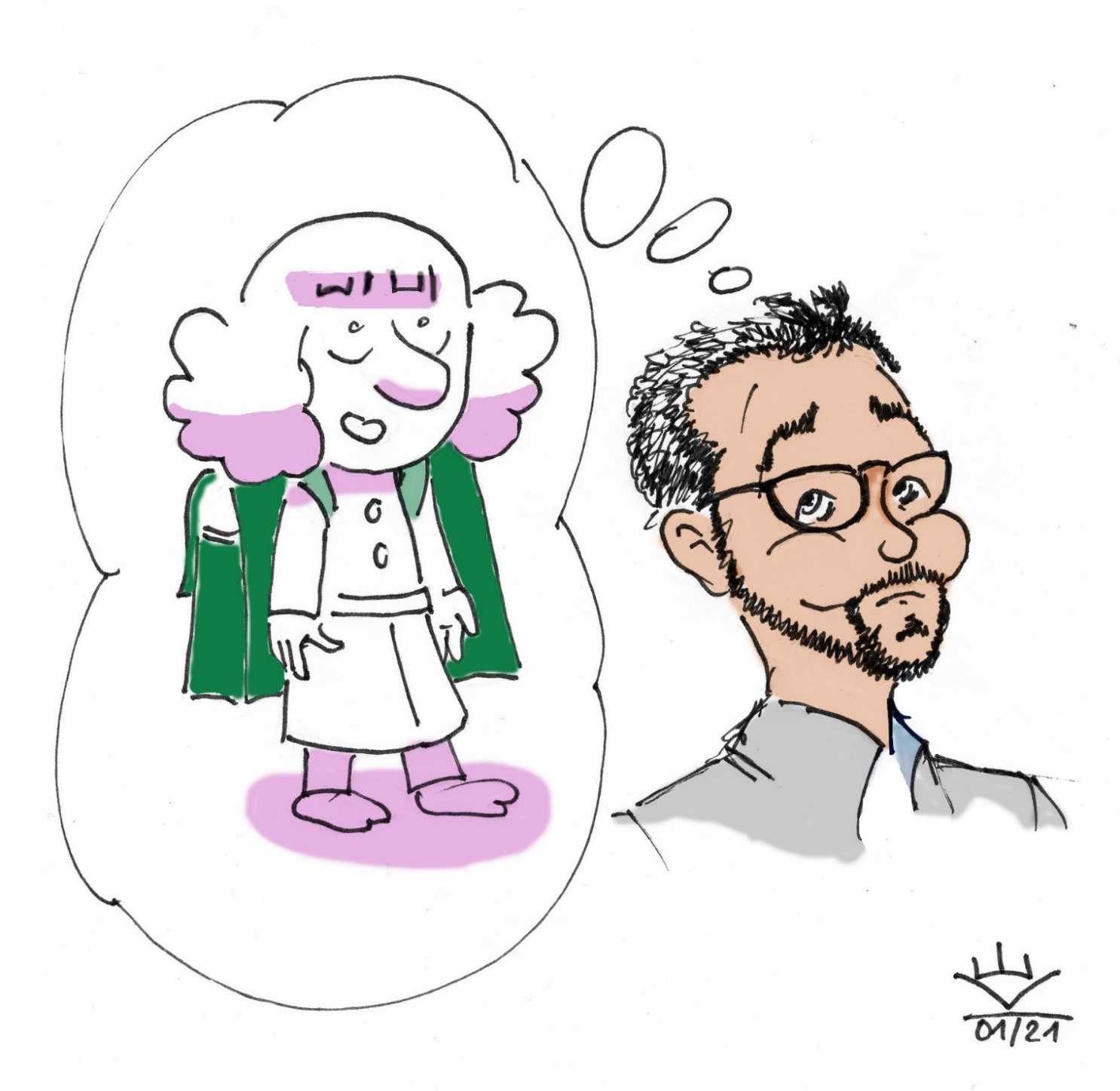 A l’écoute de la BD –une rencontre avec Riad Sattouf, Hergé et Tintinpremière partieRaphaela Esprester-Bauer1 – Inhaltsverzeichnis und Konzeption des DossiersTeil 1Teil 2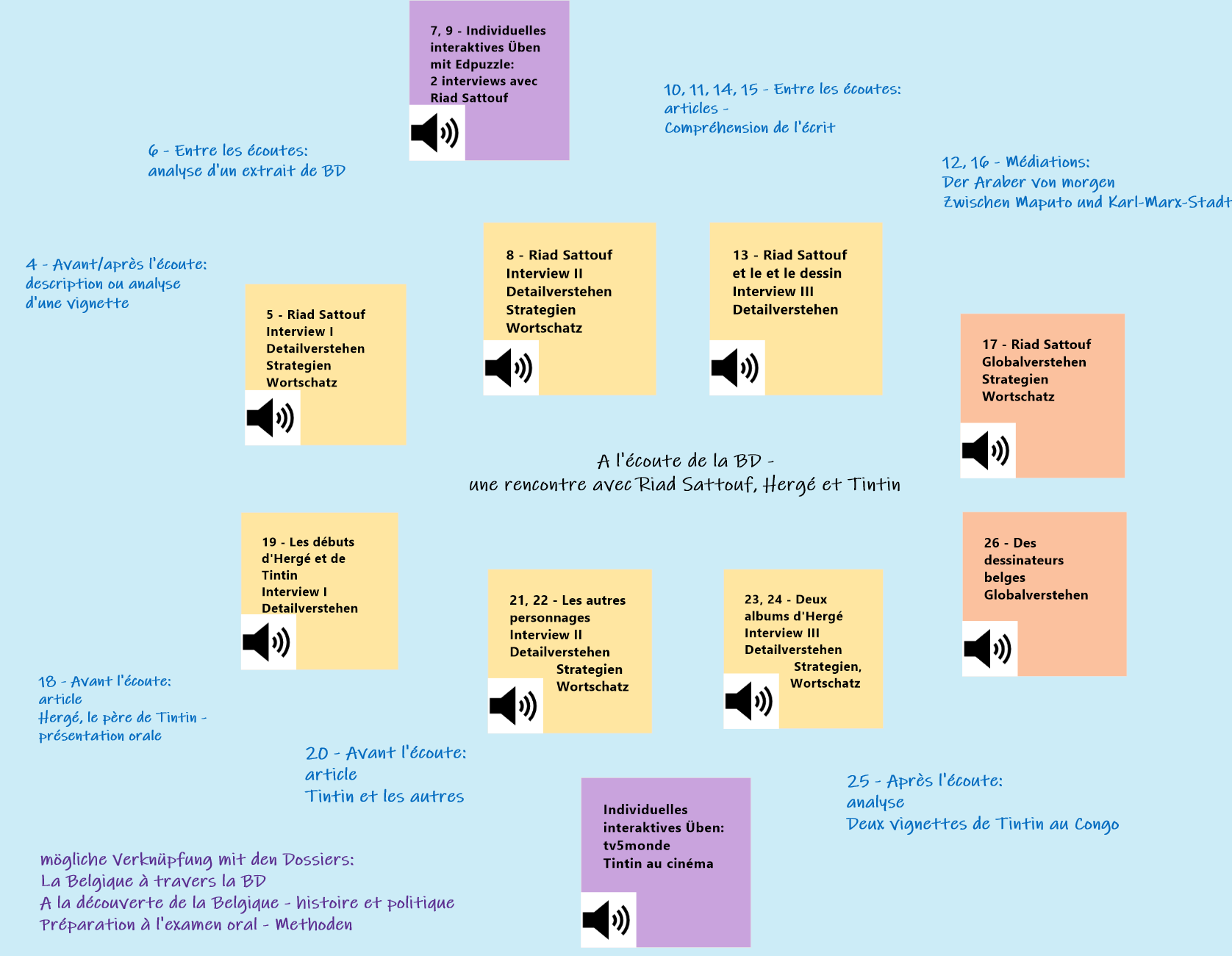 2 – Didaktische HinweiseNicht erst seit dem Schulversuch DELF für alle ist bekannt, dass Hörverstehensmodule in Klausuren ab dem GeR-Referenzniveau B1 für viele Schülerinnen und Schüler eine Hürde darstellen. Die Anforderungen liegen für das Leistungs- und für das Basisfach auf dem Niveau GeR B2. Dabei geht man davon aus, dass bei diesem Niveau zwei Stufen zu unterscheiden sind: Die Schülerinnen und Schüler im Basisfach erreichen das Niveau B2  grundlegend und die Lernenden im fünfstündigen Leistungsfach erreichen die erhöhte Stufe dieses Niveaus. Mit der Strukturreform des Abiturs in Baden-Württemberg wird die Überprüfung des Hörverstehens ab 2021 einen Teil der schriftlichen Reifeprüfung darstellen. Im Basisfach müssen die Schülerinnen und Schüler in einer der vier Klausuren während des Kursstufe ein Modul Hörverstehen absolvieren. Bei allen diesen Lernerfolgskontrollen ist das Hörverstehen – also nicht: das Hörsehverstehen – nachzuweisen, da nur Audiodokumente zum Einsatz kommen. Deshalb wurde bei der Konzeption dieses Dossiers die Entscheidung getroffen, sich auf Audiodokumente und den Aufbau der Hörverstehenskompetenz zu beschränken.Riad Sattouf und Hergé BP 2016 Hör-/Hörsehverstehen – Klassen 11/12 – GeR B2Dem Bildungsplan 2016 für die Klasse 11/12 (3.3.3.1 und 3.5.3.1) folgend enthält das Dossier nur authentische Dokumente, deren Sprecher français standard sprechen.  Die Aufgabensätze dazu fokussieren entweder das Global- oder das Detailverstehen. Je nachdem, in welchem Maß die vor- und nachbereitenden Texte zu Riad Sattouf und Hergé eingesetzt werden, behandeln die Audiodokumente ein für die Schülerinnen und Schüler vertrauteres oder wenig vertrautes Thema. Dem gleichen Ziel dienen Strategie- und Wortschatzübungen im Kontext der Aufgaben. Bei allen Audiodokumenten handelt es sich um Interviews. Das heißt: es sind konzeptionell mündliche Texte, die dialogisch angelegt und spontan gesprochen sind. Erfahrungsgemäß sind diese für Lernende des Niveaus B2 leichter nachvollziehbar als konzeptionell schriftliche Texte, die abgelesen werden und deren Informationsdichte in der Regel sehr hoch ist. In konzeptionell mündlichen Texten ist die Informations-redundanz meist höher und es wird langsamer gesprochen. Zwar finden recht häufig Sprecherwechsel statt, aber diese Wechsel sind trotz einzelner Überlappungen relativ geordnet und Fragen und Antworten direkt aufeinander bezogen.Eine Neuerung des Bildungsplans 2016 gegenüber seinem Vorgänger von 2004 besteht darin, dass in den modernen Fremdsprachen die Strategien und Methoden kompetenzbezogen ausgewiesen sind. Das gilt auch für das Hör-/Hörsehverstehen. Im vorliegenden Dossier wird die im BP 2016 eher global formulierte Teilkompetenz „in Abhängigkeit von der jeweiligen Hör-/Hörsehabsicht zielgerichtet Rezeptionsstrategien anwenden“ konkretisiert: Zu vielen Audiodokumenten und Hörverstehensaufgaben finden sich mehrere Vorschläge, Rezeptionsstrategien bewusst zu machen und einzuüben.Hörstile: Globalverstehen und DetailverstehenVon 2021 an wird das Hörverstehen Teil des schriftlichen Abiturs in Baden-Württemberg sein. Dabei wird neben dem Detailverstehen das Globalverstehen überprüft. Letzteres erfolgt in einer Form, die in unserem Bundesland bislang weniger praktiziert wird. Drei Kurzdokumenten, deren Themen nahe beieinander-liegenden, muss ein passender Titel zugeordnet werden. Die drei Titel sind aus einer Gruppe von sechs Vorschlägen auszuwählen. Das vorliegende Dossier enthält zwei Beispielaufgaben zum Globalverstehen und acht Aufgabensätze, die das Detailverstehen fokussieren. Die Aufgaben sind gleichmäßig auf die Teildossiers zu Riad Sattouf und Hergé verteilt.GeR B2 auf grundlegendem und erhöhtem Niveau – Aufgaben für Basisfach und LeistungsfachNach den KMK-Standards für die allgemeine Hochschulreife in den modernen Fremdsprachen ist der Unterschied zwischen dem grundlegenden und dem erhöhten Niveau B2 an zwei Aspekten festzumachen, die in verschiedener Kombination und Ausprägung auftreten:Textmerkmale (Rezeption/Produktion)KomplexitätAbstraktheitAnspruchsniveau in Bezug auf AufgabenstellungenAufgabenmerkmaleBreite und Tiefe der erwarteten ThemenbearbeitungEigenständigkeit und Differenziertheit der AufgabenbearbeitungDer Differenz im Anforderungsniveau in Basisfach und Leistungsfach begegnet das vorliegende Dossier in verschiedener Hinsicht:verschiedene Textvorlagen für BF und LF (Länge, inhaltlicher Komplexitätsgrad und Umfang der sprachlichen Hilfen wie zum Beispiel Vokabelangaben, visuelle Hilfen)Audiodokumente in unterschiedlicher Geschwindigkeit: Je nach Niveau (BF/LF), Zeitpunkt innerhalb der Kursstufe oder Funktion (Übung oder Test) können alle Dokumente des Dossiers in Originalgeschwindigkeit oder in einer um zehn Prozent verlangsamten Version eingesetzt werden. Denkbar ist ferner, dass über die Einlesezeit und die Pausenlänge zwischen zwei Hörphasen differenziert wird. Die Angaben, die sich über den Aufgabensätzen befinden, sind nur Richtwerte, die angepasst werden können.verschiedene Aufgaben zu gleichen Textvorlagen (Audiodokumente und schriftliche Texte): Art, Inhalt oder sprachlicher Schwierigkeitsgrad der erfragten Informationen sind nicht durchgehend gleich. unterschiedliche Formulierung des Aufgabenstamms bei halboffenen und geschlossenen Aufgaben:  Während die BF-Variante einen oder mehrere wörtliche „Anker“ im Text hat, wird auf wörtliche Übernahmen in der LF-Variante verzichtet. Die erwähnten „Anker“-Zitate sind in der Datei für das Basisfach blau gefärbt. gleiche Aufgabenstellung für BF und LF mit unterschiedlicher Erwartung in Bezug auf Breite und Tiefe der LösungKompetenzaufbau und LernerfolgskontrolleKlausurmoduleAlle Aufgaben zum Detailverstehen umfassen zehn bzw. elf Verrechnungseinheiten, die Aufgaben zum Globalverstehen jeweils drei Verrechnungseinheiten. Der jeweils erste Aufgabensatz zu Riad Sattouf und Hergé hat eher einführenden Charakter. Trotzdem ist es nicht zwingend, die Anordnung im Dossier einzuhalten. Prinzipiell könnte man jeden Aufgabensatz als Lernerfolgskontrolle einsetzen und die übrigen im Vorfeld zum zielgerichteten Üben nutzen.Kompetenzaufbau: RezeptionsstrategienHörverstehensklausuren zu bewältigen erfordert Vertrautheit mit der Textsorte, den Aufgabentypen und den Rahmenbedingungen. Der Einsatz von Strategien erlaubt es Schülerinnen und Schülern, den Text zu antizipieren und Verständnishürden vorzubeugen. Solche Strategien müssen im Laufe der Kursstufe bewusst gemacht und eingeübt werden: Im vorliegenden Dossier wird darauf verzichtet, allgemeinere Strategien – als Beispiel sei „Ruhe bewahren“ angeführt – herauszuheben. Stattdessen wird-en an einzelnen Stellen spezifische Verfahrensweisen vorgeschlagen, die sich bei dem jeweiligen Audiodokument und Aufgabensatz besonders anbieten.  Sie können und sollen danach bei anderen Tondokumenten und Aufgaben erneut Anwendung finden und müssen sukzessive ein selbstverständlicher Teil der Auseinandersetzung mit einem Aufgabensatz werden. Die kurze Einlesezeit, die in Klausuren und in der schriftlichen Abiturprüfung vorausgesetzt wird, macht es erforderlich, dass die Vorbereitungszeit nach und nach reduziert wird und die Schülerinnen und Schüler daran gewöhnt werden, die eingeübten Verfahrensweisen verdichtet einzusetzen.Die im Dossier vorgeschlagenen Strategien lassen sich in vier Gruppen unterteilen, die verschiedene Aspekte des Verstehensprozesses fördern: das Schaffen von Hörhilfen (z.B. das Ausschreiben von Zahlen; bottom up), das Antizipieren von Themen und Inhalten ausgehend von Schlüsselwörtern (top down), das Erschließen lexikalischer Felder ausgehend vom Stamm und den Antwortalternativen (bottom up/top down) und die Nutzung des ersten Hörens für einen Struktureindruck (bottom up). Im Einzelnen werden im Dossier – immer ausgehend von den Möglichkeiten, die der jeweilige Aufgabensatz nahelegt – folgende Strategien vorgeschlagen und durch konkrete Übungsanregungen ergänzt:	A – Lecture attentive pour relever les sujets et les faits	B – Anticipation du contenu et du vocabulaire à partir de mots-clés (et d’illustrations)	C – Recherche d’expressions synonymes ou semblables	D – Imaginer les caractéristiques d’un personnage à partir de sa représentation visuelle	E – Orientation dans l’espace géographique	F – Se faire une idée du contexte politique et social	G – La compréhension des chiffres	H – Orientation dans l’ensemble du document pendant la première écouteKompetenzaufbau: Differenzierung und Scaffolding im Bereich der WortschatzarbeitUnter der Mehrzahl der Aufgabensätze zum Hörverstehen finden sich zusätzliche Wortschatzübungen, die speziell auf die Themenfelder des Dokuments und der Distraktoren oder auf einzelne Items abgestimmt sind. Es handelt sich dabei um Items, mit denen die Schülerinnen und Schüler bei der Erprobung im Herbst 2020 Schwierigkeiten hatten, obgleich der Text des Audiodokuments klar bzw. redundant ist. Vermutlich waren in diesen Fällen Wortschatzlücken die Ursache der Probleme. Zu beobachten ist, dass die Lücken wiederholt konkrete Bezeichnungen von Gegenständen oder Sachverhalten betreffen, die für die Lernenden aufgrund ihrer Sprachenkenntnis erschließbar wären, wenn sie schriftlich vorlägen. Digitale Tools bieten die Möglichkeit, Wortschatzübungen in einer Weise zu gestalten, dass das Hörverstehen besonders gefördert wird. So wird in dem Übungsangebot vor allem mit auditiv vermitteltem lexikalischen Material gearbeitet. In der Regel werden zwei oder drei Übungen zu einem Bereich angeboten, bei denen eine Progression der Anforderungen erkennbar ist. So soll der Gefahr flüchtiger und oberflächlicher Bearbeitung entgegengewirkt werden.Unabhängig davon können die Maßnahmen, die unter dem Stichwort „Aufgaben für Basisfach und Leistungsfach“ genannt sind, zum Scaffolding und zur Binnendifferenzierung in einem Kurs genutzt werden.Kompetenzaufbau: zusätzliche Angebote zum Thema – auch für das individuelle ÜbenZusätzliches interaktives Übungsmaterial stellen die online verfügbaren Aufgaben von tv5monde zu Hergé und Tintin dar. Das Gleiche gilt für die Hörverstehensaufgaben zu weiteren Interviews mit Riad Sattouf im Tool Edpuzzle. Mit diesen Materialien können die Schülerinnen und Schüler individuell in der Schule oder zu Hause arbeiten. In didaktischer Sicht ermöglichen solche interaktiven Aufgaben einen ergänzenden, sehr gewinnbringenden Zugang zum mündlichen Text: Bei Edpuzzle ist der Passus des Dokuments, der die erfragte Information enthält, für die Lernenden klar markiert. Es entfällt die Konzentration auf den globalen inhaltlichen Verlauf zugunsten der genauen Fokussierung eines Abschnitts – wenn nötig mit mehrfacher Wiederholung. Hinzu kommt, dass bei diesem Tool Dokumente nur in Originalgeschwindigkeit dargeboten werden können. Die Edpuzzle-Aufgaben in diesem Dossier arbeiten jeweils mit einem Zweischritt: In einem ersten Durchgang werden die Einzelinformationen in globalerer Perspektive abgefragt. Im zweiten Durchgang geht es um detailliertes Hören, ohne dass die gleichen Informationen herauszuhören wären.Mein besonderer Dank gilt meinen Kolleginnen Agnès Gobbo, Liliana Hahn, Julia Meinarzt, Sabina Rosebrock Verena Unmüßig und Birgit Wößner, die mich bei der Erarbeitung des Dossiers durch ihre Kritik, ihre Ideen und die Erprobung der Aufgaben mit ihren Schülerinnen und Schülern unterstützt haben, und meinem Bruder Karl-Christian Esprester, der die Zeichnungen von Riad Sattouf, Hergé und Tintin für mich angefertigt hat.Raphaela Esprester-Bauer im Januar 20213 – Themenspezifischer WortschatzAprès avoir révisé le vocabulaire, vérifiez vos connaissances en faisant les exercices interactifs suivants :4 – Riad Sattouf: L’Arabe du futur – Le nouveau poste5 - Riad Sattouf – Interview lors de la parution du volume 4 de L’Arabe du futurhttps://www.rtl.fr/culture/medias-people/a-la-bonne-heure-avec-riad-sattouf-7795816358  (Auszug aus dem Originaldokument vom 6. 12. 2018 (zuletzt aufgerufen: 27. 10. 2019): 9:56-28:30 min; dieser Auszug wurde zusätzlich stark gekürzt)Préparation de l’écoute et différenciation : stratégies et vocabulaire6 – Riad Sattouf: L’Arabe du futur – Les cours universitaires en Arabie saouditeCompréhension de l’écrit et analyseSur les deux planches, le père de Riad Sattouf raconte sa vie en Arabie saoudite à sa famille. Sur la première vignette, on voit la maison dans le village natal du père en Syrie où la famille habite à la fin des années 80.7 – Interview avec Riad Sattouf lors de la parution de L’Arabe du futur 1Travail individuel sur le site www.edpuzzle.comExercice 1 Accès à l’application : www.edpuzzle.comCliquez sur « open class ». Code : ilefiseIl faut choisir un surnom (imaginaire) pour accéder à l’exercice. Pour trouver la bonne réponse, prenez en considération tout le passage précédent du document. Si nécessaire, écoutez-le plusieurs fois avant de cocher ou de donner une réponse.0 :16 min1 :10 min1 :56  min2 :51 min3 :16 min4 :01 min4 :34 min4 :57 min5 :36 min6:41 minExercice 2Accès à l’application : www.edpuzzle.comCliquez sur « open class ». Code : ilefiseIl faut choisir un surnom (imaginaire) pour accéder à l’exercice.Pour trouver la bonne réponse, prenez en considération tout le passage précédent du document. Si nécessaire, écoutez-le plusieurs fois avant de cocher ou de donner une réponse.0 :16 min1 :10 min1 :56  min2 :51 min3 :16 min4 :01 min4 :34 min4 :57 min5 :36 min6:41 min8 - Riad Sattouf – Interview lors de la parution du 4e volume de L’Arabe du futurhttps://www.rtl.fr/culture/arts-spectacles/riad-sattouf-presente-l-arabe-du-futur-4-sur-rtl-7794928158(Auszüge aus dem Originaldokument vom 26. 9. 2019 (zuletzt aufgerufen: 27.10.2019): 0:00 - 2:03 min; 6:28 – 9:29 min; diese Auszüge wurden zusätzlich leicht gekürzt)Préparation de l’écoute et différenciation : stratégies et vocabulaire9 – Interview avec Riad Sattouf: « Le mot arabe est quasiment… »Travail individuel sur le site www.edpuzzle.comExercice 1Accès à l’application : www.edpuzzle.comCliquez sur « open class ». Code : ilefiseIl faut choisir un surnom (imaginaire) pour accéder à l’exercice. Pour trouver la bonne réponse, prenez en considération tout le passage précédent du document. Si nécessaire, écoutez-le plusieurs fois avant de cocher ou de donner une réponse.00:24 min0:44 min1:22 min2:12 min2:39 min3:26 min4:27 min4:59 min5:19 min6:13 min7:01 min7:17 minExercice 2Accès à l’application : www.edpuzzle.comCliquez sur « open class ». Code : ilefiseIl faut choisir un surnom (imaginaire) pour accéder à l’exercice. Pour trouver la bonne réponse, prenez en considération tout le passage précédent du document. Si nécessaire, écoutez-le plusieurs fois avant de cocher ou de donner une réponse.0:24 min1:04 min1:11 min1:42 min1:57 min2:48 min3:17 min4:24 min4:59 min5:20 min5:51 min6:02 min10 (BF) - Riad Sattouf  : «Avec L'Arabe du futur 4, je me suis libéré de mon secret de famille»Par Aurélia VertaldiPublié le 27 septembre 2018 à 06:30, mis à jour le 23 octobre 2018 à 17:33Compréhension de l’écrit – première partieCompréhension et production écrites – deuxième partie : approfondissement11 (LF) - Riad Sattouf  : «Avec L'Arabe du futur 4, je me suis libéré de mon secret de famille»Par Aurélia VertaldiPublié le 27 septembre 2018 à 06:30, mis à jour le 23 octobre 2018 à 17:33Compréhension de l’écrit – première partieCompréhension et production écrites – deuxième partie : approfondissement12 – Médiation"Der Araber von morgen"Médiation13 - Interview : Riad Sattouf et le dessinhttps://www.rtl.fr/culture/medias-people/a-la-bonne-heure-avec-riad-sattouf-7795816358  (Auszug aus dem Originaldokument vom 6. 12. 2018 (zuletzt aufgerufen am Mitschnitt: 27. 10. 2019); 0:00 –9:50 min; dieser Auszug wurde an verschiedenen Stellen weiter gekürzt)14 – (BF) – On a retrouvé Mme Chapalain, la prof qui a changé la vie de Riad SattoufVocabulaire :être pro – être professionnelque pour moi – seulement pour moiputain grillade (vulg.) – verdammtma touffe ta touffe votre touffe … - la touffe : Haarbüschel ;  jeu de mots avec le nom de famille du dessinateur : Sattouffrimer (fam.) – prahlen, protzen, angeben15 (LF) – On a retrouvé Mme Chapalain, la prof qui a changé la vie de Riad SattoufVocabulaire :putain grillade (vulg.)  – verdammtfrimer (fam.) – prahlen, protzen, angeben16 – MédiationZwischen Maputo und Karl-Marx-Stadt17 – La masterclasse avec Riad Sattouf – exercice de compréhension globaleSource : https://www.youtube.com/watch?v=xiz6oh9GCfU   (18. 5. 2020)Extraits du document original : Texte 1 : 4:37 - 5:27 min Texte 2 : 11:33 – 13:28 minTexte 3 : 14:31 – 15:30 minPréparation de l’écoute : stratégies et vocabulaireDans ce type d’exercice, on vous demande d’associer un des titres proposés à ce qui est dit dans l’ensemble ou dans une très grande partie d’un document. 1Inhaltsverzeichnis und Konzeption des Dossiers (Teil 1 und 2)S. 22Didaktische HinweiseS. 53Themenspezifischer WortschatzS. 104Riad Sattouf: L’Arabe du futur – Le nouveau posteS. 13TMKSp5Riad Sattouf – Interview lors de la parution du volume 4 de L’Arabe du futurPréparation de l’écoute et différenciation : stratégies et vocabulaireS. 14HV5Riad Sattouf – Interview lors de la parution du volume 4 de L’Arabe du futurPréparation de l’écoute et différenciation : stratégies et vocabulaireS. 17HV6Riad Sattouf: L’Arabe du futur – Les cours universitaires en Arabie saouditeS. 20TMK7Interview avec Riad Sattouf lors de la parution de L’Arabe du futur 1.Travail individuel sur le site www.edpuzzle.comS. 23HV8Riad Sattouf – Interview lors de la parution du 4e volume de L’Arabe du futurPréparation de l’écoute et différenciation : stratégies et vocabulaireS. 29HV8Riad Sattouf – Interview lors de la parution du 4e volume de L’Arabe du futurPréparation de l’écoute et différenciation : stratégies et vocabulaireS. 31HV9Interview avec Riad Sattouf: « Le mot arabe est quasiment… ».Travail individuel sur le site www.edpuzzle.comS. 34HV10 - BFRiad Sattouf  : «Avec L'Arabe du futur 4, je me suis libéré de mon secret de famille»S. 40LVS11 - LFRiad Sattouf  : «Avec L'Arabe du futur 4, je me suis libéré de mon secret de famille»S. 43LVS12Médiation: „Der Araber von morgen“S. 46Sp13Interview : Riad Sattouf et le dessinS. 47HV14 - BFOn a retrouvé Mme Chapalain, la prof qui a changé la vie de Riad SattoufS. 49LVS15 - LFOn a retrouvé Mme Chapalain, la prof qui a changé la vie de Riad SattoufS. 50LVS16Médiation : „Zwischen Maputo und Karl-Marx-Stadt“S. 51S17La masterclasse avec Riad Sattouf – exercice de compréhension globalePréparation de l’écoute : stratégies et vocabulaireS. 52HV17La masterclasse avec Riad Sattouf – exercice de compréhension globalePréparation de l’écoute : stratégies et vocabulaireS. 53HV18Hergé, le père de TintinS. 2LVSp19Les débuts d’Hergé et de TintinS. 3HV20Tintin et les autresS. 6LV21 - BFHergé et Tintin: les autres personnages de la BDPréparation de l’écoute et différenciation : stratégies et vocabulaireS. 7HV21 - BFHergé et Tintin: les autres personnages de la BDPréparation de l’écoute et différenciation : stratégies et vocabulaireS. 10HV22 - LFHergé et Tintin: les autres personnages de la BDPréparation de l’écoute et différenciation : stratégies et vocabulaireS. 11HV22 - LFHergé et Tintin: les autres personnages de la BDPréparation de l’écoute et différenciation : stratégies et vocabulaireS. 14HV23 - BFDeux albums d’HergéPréparation de l’écoute et différenciation : stratégies et vocabulaireS. 15HV23 - BFDeux albums d’HergéPréparation de l’écoute et différenciation : stratégies et vocabulaireS. 18HV24 - LFDeux albums d’HergéPréparation de l’écoute et différenciation : stratégies et vocabulaireS. 20HV24 - LFDeux albums d’HergéPréparation de l’écoute et différenciation : stratégies et vocabulaireS. 22HV25Tintin au Congo – Analyse de deux versions d’une vignetteS. 24TMK26Des dessinateurs – exercice de compréhension globaleS. 26HV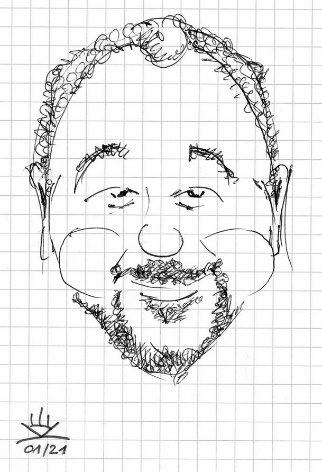 Seit der Veröffentlichung des ersten Bandes seiner Comic-Serie L’Arabe du futur tritt der franko-syrische Zeichner Riad Sattouf sehr häufig in den frankophonen Medien auf: Seine bescheidene, humorvolle, konkrete und zugleich unvoreingenommene Art, über seine Kindheit zwischen Frankreich, Libyen und Syrien und den eigenen Werdegang als Zeichner zu berichten, machen viele Interviews für Übungen und die Überprüfung des Detailverstehens geeignet. Da L’Arabe du futur ein autobiographisches Werk ist, stehen die ausgewählten Audiodokumente und Texte – Auszüge aus den Comics sowie Artikel über den Zeichner – inhaltlich in einem komplementären Verhältnis. Interkulturelle Erfahrungen und die Frage, worin die eigene Identität bestehe, sind Thema in fast allen Dokumenten. Seit der Veröffentlichung des ersten Bandes seiner Comic-Serie L’Arabe du futur tritt der franko-syrische Zeichner Riad Sattouf sehr häufig in den frankophonen Medien auf: Seine bescheidene, humorvolle, konkrete und zugleich unvoreingenommene Art, über seine Kindheit zwischen Frankreich, Libyen und Syrien und den eigenen Werdegang als Zeichner zu berichten, machen viele Interviews für Übungen und die Überprüfung des Detailverstehens geeignet. Da L’Arabe du futur ein autobiographisches Werk ist, stehen die ausgewählten Audiodokumente und Texte – Auszüge aus den Comics sowie Artikel über den Zeichner – inhaltlich in einem komplementären Verhältnis. Interkulturelle Erfahrungen und die Frage, worin die eigene Identität bestehe, sind Thema in fast allen Dokumenten. Zeichnung: Karl-Chrstian EspresterSeit der Veröffentlichung des ersten Bandes seiner Comic-Serie L’Arabe du futur tritt der franko-syrische Zeichner Riad Sattouf sehr häufig in den frankophonen Medien auf: Seine bescheidene, humorvolle, konkrete und zugleich unvoreingenommene Art, über seine Kindheit zwischen Frankreich, Libyen und Syrien und den eigenen Werdegang als Zeichner zu berichten, machen viele Interviews für Übungen und die Überprüfung des Detailverstehens geeignet. Da L’Arabe du futur ein autobiographisches Werk ist, stehen die ausgewählten Audiodokumente und Texte – Auszüge aus den Comics sowie Artikel über den Zeichner – inhaltlich in einem komplementären Verhältnis. Interkulturelle Erfahrungen und die Frage, worin die eigene Identität bestehe, sind Thema in fast allen Dokumenten. Seit der Veröffentlichung des ersten Bandes seiner Comic-Serie L’Arabe du futur tritt der franko-syrische Zeichner Riad Sattouf sehr häufig in den frankophonen Medien auf: Seine bescheidene, humorvolle, konkrete und zugleich unvoreingenommene Art, über seine Kindheit zwischen Frankreich, Libyen und Syrien und den eigenen Werdegang als Zeichner zu berichten, machen viele Interviews für Übungen und die Überprüfung des Detailverstehens geeignet. Da L’Arabe du futur ein autobiographisches Werk ist, stehen die ausgewählten Audiodokumente und Texte – Auszüge aus den Comics sowie Artikel über den Zeichner – inhaltlich in einem komplementären Verhältnis. Interkulturelle Erfahrungen und die Frage, worin die eigene Identität bestehe, sind Thema in fast allen Dokumenten. Hergés Werke sind Klassiker des neuvième art – und es verwundert nicht, dass Riad Sattouf den Zeichner immer wieder als eines seiner großen Vorbilder anführt. Anfang 2019 war Tintins 90. Geburtstag Anlass zu verschiedenen Jubiläumssendungen mit Benoît Peeters. In den ausgewählten Auszügen stellt der Hergé-Experte das Figurenpersonal um Tintin vor und erzählt Anekdoten der Entstehungsgeschichte. Zu diesen Audiodokumenten passen verschiedene Veröffentlichungen in der Sprachzeitung écoute, deren Texte und Illustrationen für Schülerinnen und Schüler als Einführung und Vorentlastung dienen können, wenn sie mit dem Thema und den Figuren noch nicht vertraut sind. Auch hier ergänzen sich Zusatzmaterialien und Hörverstehensaufgaben gegenseitig, ohne sich zu überschneiden. Die Texte zu Hergé und Tintin als „Ikone“ Belgiens können aus diesem Hörverstehensdossier herausgelöst und in die verschiedenen Dossiers integriert werden, in deren Zentrum Belgien und das interkulturelle kommunikative Lernen stehen.Hergés Werke sind Klassiker des neuvième art – und es verwundert nicht, dass Riad Sattouf den Zeichner immer wieder als eines seiner großen Vorbilder anführt. Anfang 2019 war Tintins 90. Geburtstag Anlass zu verschiedenen Jubiläumssendungen mit Benoît Peeters. In den ausgewählten Auszügen stellt der Hergé-Experte das Figurenpersonal um Tintin vor und erzählt Anekdoten der Entstehungsgeschichte. Zu diesen Audiodokumenten passen verschiedene Veröffentlichungen in der Sprachzeitung écoute, deren Texte und Illustrationen für Schülerinnen und Schüler als Einführung und Vorentlastung dienen können, wenn sie mit dem Thema und den Figuren noch nicht vertraut sind. Auch hier ergänzen sich Zusatzmaterialien und Hörverstehensaufgaben gegenseitig, ohne sich zu überschneiden. Die Texte zu Hergé und Tintin als „Ikone“ Belgiens können aus diesem Hörverstehensdossier herausgelöst und in die verschiedenen Dossiers integriert werden, in deren Zentrum Belgien und das interkulturelle kommunikative Lernen stehen.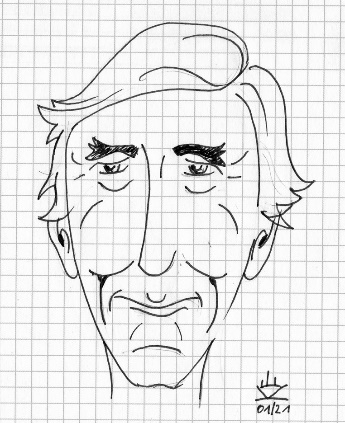 Hergés Werke sind Klassiker des neuvième art – und es verwundert nicht, dass Riad Sattouf den Zeichner immer wieder als eines seiner großen Vorbilder anführt. Anfang 2019 war Tintins 90. Geburtstag Anlass zu verschiedenen Jubiläumssendungen mit Benoît Peeters. In den ausgewählten Auszügen stellt der Hergé-Experte das Figurenpersonal um Tintin vor und erzählt Anekdoten der Entstehungsgeschichte. Zu diesen Audiodokumenten passen verschiedene Veröffentlichungen in der Sprachzeitung écoute, deren Texte und Illustrationen für Schülerinnen und Schüler als Einführung und Vorentlastung dienen können, wenn sie mit dem Thema und den Figuren noch nicht vertraut sind. Auch hier ergänzen sich Zusatzmaterialien und Hörverstehensaufgaben gegenseitig, ohne sich zu überschneiden. Die Texte zu Hergé und Tintin als „Ikone“ Belgiens können aus diesem Hörverstehensdossier herausgelöst und in die verschiedenen Dossiers integriert werden, in deren Zentrum Belgien und das interkulturelle kommunikative Lernen stehen.Hergés Werke sind Klassiker des neuvième art – und es verwundert nicht, dass Riad Sattouf den Zeichner immer wieder als eines seiner großen Vorbilder anführt. Anfang 2019 war Tintins 90. Geburtstag Anlass zu verschiedenen Jubiläumssendungen mit Benoît Peeters. In den ausgewählten Auszügen stellt der Hergé-Experte das Figurenpersonal um Tintin vor und erzählt Anekdoten der Entstehungsgeschichte. Zu diesen Audiodokumenten passen verschiedene Veröffentlichungen in der Sprachzeitung écoute, deren Texte und Illustrationen für Schülerinnen und Schüler als Einführung und Vorentlastung dienen können, wenn sie mit dem Thema und den Figuren noch nicht vertraut sind. Auch hier ergänzen sich Zusatzmaterialien und Hörverstehensaufgaben gegenseitig, ohne sich zu überschneiden. Die Texte zu Hergé und Tintin als „Ikone“ Belgiens können aus diesem Hörverstehensdossier herausgelöst und in die verschiedenen Dossiers integriert werden, in deren Zentrum Belgien und das interkulturelle kommunikative Lernen stehen.  Zeichnung:Karl-Chrstian EspresterFrançaisAllemandInformations supplémentairesla bande dessinée (la BD)der Comicle neuvième artdie neunte Kunst: der ComicAu 19e siècle, le philosophe G.W.F. Hegel  distingue six différents types d’art : l’architecture, la sculpture, la peinture, la musique, la danse et la poésie. Depuis le 20e siècle, on complète la liste par le cinéma, les arts médiatiques (la radio, la télévision, la photographie) et la bande dessinée.un albumder Comicbandle volumeder Banddessinerle dessinle dessinateur, la dessinatricezeichnendie Zeichnungder Zeichner, die Zeichnerin(1)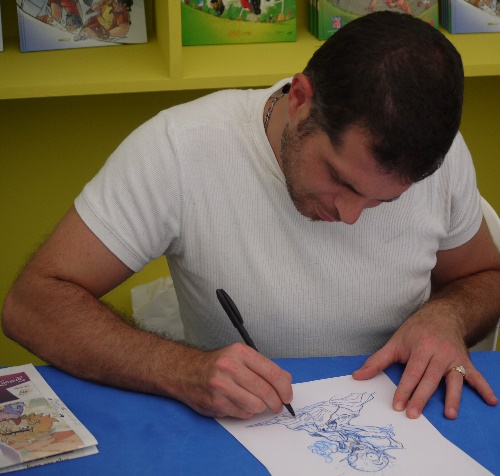 créer qcle créateur, la creatriceetw. schaffen, erschaffender Schöpfer, die Schöpferinla bulledie Sprechblase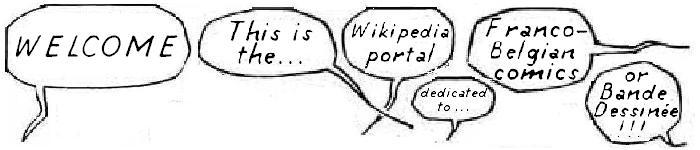 (2)la planchedie Comicseitela vignettela casedas Panel, das Einzelbild in einem Comicla bandeder Streifen, der Striple lettragedas Lettering, die Beschriftung der Sprechblasele récitatifle cartoucheder (ggf. umrandete) Raum, der den Text des Erzählers enthältle traitun bonhomme allumetteder Strichdas Strichmännchen
(3)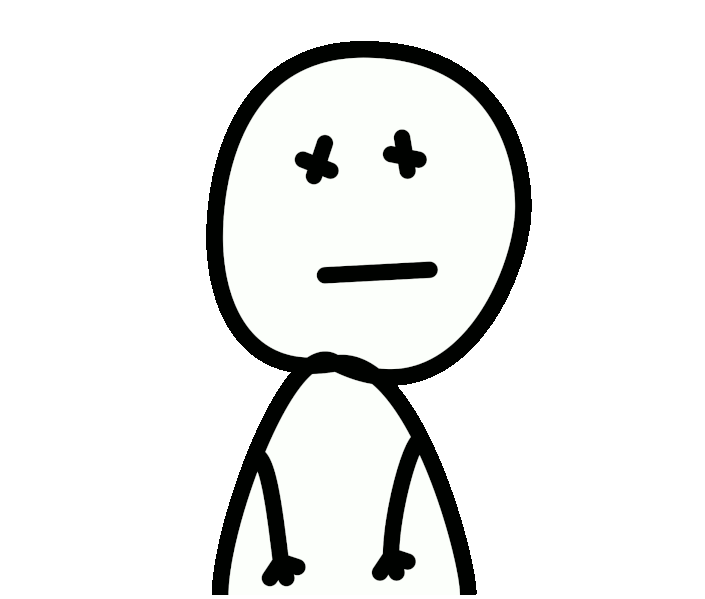 le croquisdie grobe Skizzecolorer qcla couleuretw. ausmalen, färbendie Farbele héros, l‘héroïneder Held, die Heldinle personnage principalle protagoniste, la protagonistedie Hauptfigur; der Protagonist, die Protagonistinle narrateur, la narratriceder Erzähler, die Erzählerinle chef d’œuvredas Meisterwerkexagérerübertreibenconjugaison -> préférerprés. : j’exagère, nous exagérons, ils exagèrentp.c. : j’ai exagéréfutur simple : je éxagéreraisubjonctif : que j’exagère, que nous exagérions, qu’ils exagèrentun éditeur, une éditricela maison d‘éditionein Herausgeber/Verleger, eine Herausgeberin/Verlegerinder Verlagle lecteur, la lectriceder Leser, die Leserin     
(4)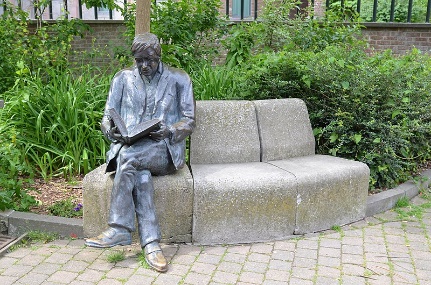 une expositionexposer qceine Ausstellungetw. ausstellen  (5)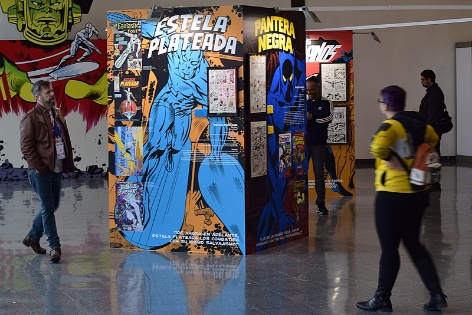 le festival, les festivalsFestivalSources:(1) https://commons.wikimedia.org/wiki/File:Fenech_-_O_Tour_de_la_Bulle_-_P1210241.jpghttps://upload.wikimedia.org/wikipedia/commons/e/e8/Fenech_-_O_Tour_de_la_Bulle_-_P1210241.jpgEsby (talk) 15:36, 8 October 2009 (UTC), CC BY-SA 3.0 <https://creativecommons.org/licenses/by-sa/3.0>, via Wikimedia Commons   (letzter Aufruf: 28.12.2020)(2) https://commons.wikimedia.org/wiki/File:Bande_Dessin%C3%A9e_Portal.JPGHomo Œconomicus, CC BY 3.0 <https://creativecommons.org/licenses/by/3.0>, via Wikimedia Commons  (letzter Aufruf: 28.12.2020)(3) https://commons.wikimedia.org/wiki/File:Pffffft_high_rez.gifhttps://upload.wikimedia.org/wikipedia/commons/4/4f/Pffffft_high_rez.gifFile:Pffffft.gif: Cathytreks;high resolution: Habitator terrae, CC BY-SA 3.0 <https://creativecommons.org/licenses/by-sa/3.0>, via Wikimedia Commons  (letzter Aufruf : 28.12.2020)(4) https://commons.wikimedia.org/wiki/File:Le_lecteur_-_Osvaldo_Parise_-_Mouscron-_04.jpghttps://upload.wikimedia.org/wikipedia/commons/3/3f/Le_lecteur_-_Osvaldo_Parise_-_Mouscron-_04.jpgJmh2o, CC BY-SA 4.0 <https://creativecommons.org/licenses/by-sa/4.0>, via Wikimedia Commons(letzter Aufruf: 28.12.2020)(5) https://commons.wikimedia.org/wiki/File:Stan_Lee_%26_the_american_comic_book._37_Comic_Barcelona.jpghttps://upload.wikimedia.org/wikipedia/commons/a/a9/Stan_Lee_%26_the_american_comic_book._37_Comic_Barcelona.jpgFerran Cornellà, CC BY-SA 4.0 <https://creativecommons.org/licenses/by-sa/4.0>, via Wikimedia Commons  (letzter Aufruf: 28.12.2020)Sources:(1) https://commons.wikimedia.org/wiki/File:Fenech_-_O_Tour_de_la_Bulle_-_P1210241.jpghttps://upload.wikimedia.org/wikipedia/commons/e/e8/Fenech_-_O_Tour_de_la_Bulle_-_P1210241.jpgEsby (talk) 15:36, 8 October 2009 (UTC), CC BY-SA 3.0 <https://creativecommons.org/licenses/by-sa/3.0>, via Wikimedia Commons   (letzter Aufruf: 28.12.2020)(2) https://commons.wikimedia.org/wiki/File:Bande_Dessin%C3%A9e_Portal.JPGHomo Œconomicus, CC BY 3.0 <https://creativecommons.org/licenses/by/3.0>, via Wikimedia Commons  (letzter Aufruf: 28.12.2020)(3) https://commons.wikimedia.org/wiki/File:Pffffft_high_rez.gifhttps://upload.wikimedia.org/wikipedia/commons/4/4f/Pffffft_high_rez.gifFile:Pffffft.gif: Cathytreks;high resolution: Habitator terrae, CC BY-SA 3.0 <https://creativecommons.org/licenses/by-sa/3.0>, via Wikimedia Commons  (letzter Aufruf : 28.12.2020)(4) https://commons.wikimedia.org/wiki/File:Le_lecteur_-_Osvaldo_Parise_-_Mouscron-_04.jpghttps://upload.wikimedia.org/wikipedia/commons/3/3f/Le_lecteur_-_Osvaldo_Parise_-_Mouscron-_04.jpgJmh2o, CC BY-SA 4.0 <https://creativecommons.org/licenses/by-sa/4.0>, via Wikimedia Commons(letzter Aufruf: 28.12.2020)(5) https://commons.wikimedia.org/wiki/File:Stan_Lee_%26_the_american_comic_book._37_Comic_Barcelona.jpghttps://upload.wikimedia.org/wikipedia/commons/a/a9/Stan_Lee_%26_the_american_comic_book._37_Comic_Barcelona.jpgFerran Cornellà, CC BY-SA 4.0 <https://creativecommons.org/licenses/by-sa/4.0>, via Wikimedia Commons  (letzter Aufruf: 28.12.2020)Sources:(1) https://commons.wikimedia.org/wiki/File:Fenech_-_O_Tour_de_la_Bulle_-_P1210241.jpghttps://upload.wikimedia.org/wikipedia/commons/e/e8/Fenech_-_O_Tour_de_la_Bulle_-_P1210241.jpgEsby (talk) 15:36, 8 October 2009 (UTC), CC BY-SA 3.0 <https://creativecommons.org/licenses/by-sa/3.0>, via Wikimedia Commons   (letzter Aufruf: 28.12.2020)(2) https://commons.wikimedia.org/wiki/File:Bande_Dessin%C3%A9e_Portal.JPGHomo Œconomicus, CC BY 3.0 <https://creativecommons.org/licenses/by/3.0>, via Wikimedia Commons  (letzter Aufruf: 28.12.2020)(3) https://commons.wikimedia.org/wiki/File:Pffffft_high_rez.gifhttps://upload.wikimedia.org/wikipedia/commons/4/4f/Pffffft_high_rez.gifFile:Pffffft.gif: Cathytreks;high resolution: Habitator terrae, CC BY-SA 3.0 <https://creativecommons.org/licenses/by-sa/3.0>, via Wikimedia Commons  (letzter Aufruf : 28.12.2020)(4) https://commons.wikimedia.org/wiki/File:Le_lecteur_-_Osvaldo_Parise_-_Mouscron-_04.jpghttps://upload.wikimedia.org/wikipedia/commons/3/3f/Le_lecteur_-_Osvaldo_Parise_-_Mouscron-_04.jpgJmh2o, CC BY-SA 4.0 <https://creativecommons.org/licenses/by-sa/4.0>, via Wikimedia Commons(letzter Aufruf: 28.12.2020)(5) https://commons.wikimedia.org/wiki/File:Stan_Lee_%26_the_american_comic_book._37_Comic_Barcelona.jpghttps://upload.wikimedia.org/wikipedia/commons/a/a9/Stan_Lee_%26_the_american_comic_book._37_Comic_Barcelona.jpgFerran Cornellà, CC BY-SA 4.0 <https://creativecommons.org/licenses/by-sa/4.0>, via Wikimedia Commons  (letzter Aufruf: 28.12.2020)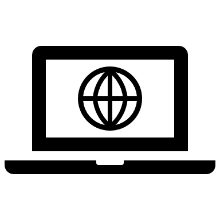 Vocabulaire thématique – la BDVocabulaire thématique – la BDVocabulaire thématique – la BDExercice 1Exercice 1Exercice 2Exercice 3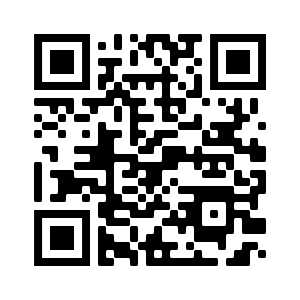 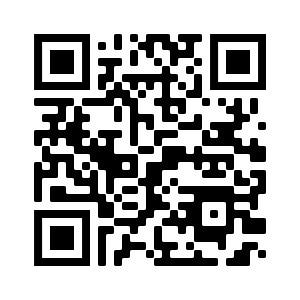 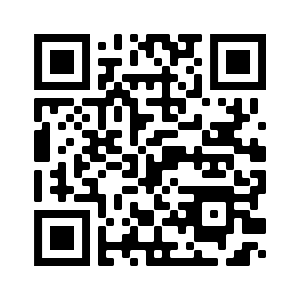 https://learningapps.org/display?v=pbcgsat8c20https://learningapps.org/display?v=pbcgsat8c20https://learningapps.org/display?v=phpeuh1n320https://learningapps.org/display?v=pdi5pxtja20Quizlet propose une appli sur le vocabulaire thématique de la BD .Pendant votre travail avec l’application : si l'on vous demande de vous inscrire, cliquez sur "plein écran" pour faire disparaître cette fenêtre et vous pourrez continuer l'exercice.Quizlet propose une appli sur le vocabulaire thématique de la BD .Pendant votre travail avec l’application : si l'on vous demande de vous inscrire, cliquez sur "plein écran" pour faire disparaître cette fenêtre et vous pourrez continuer l'exercice.Quizlet propose une appli sur le vocabulaire thématique de la BD .Pendant votre travail avec l’application : si l'on vous demande de vous inscrire, cliquez sur "plein écran" pour faire disparaître cette fenêtre et vous pourrez continuer l'exercice.Quizlet propose une appli sur le vocabulaire thématique de la BD .Pendant votre travail avec l’application : si l'on vous demande de vous inscrire, cliquez sur "plein écran" pour faire disparaître cette fenêtre et vous pourrez continuer l'exercice.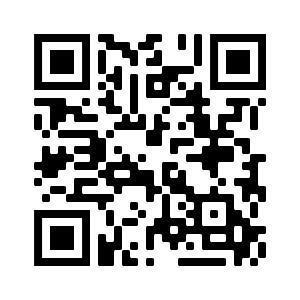 https://quizlet.com/de/510965692/la-bd-flash-cards/ https://quizlet.com/de/510965692/la-bd-flash-cards/ https://quizlet.com/de/510965692/la-bd-flash-cards/ https://quizlet.com/de/510965692/la-bd-flash-cards/ 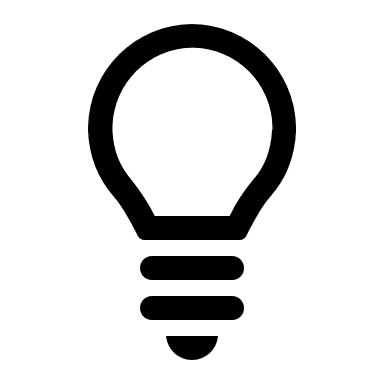 Pour analyser une BD, vous trouvez d’autres aides dans la fiche de production écrite et orale : Décrire, analyser et commenter une BD.Pour analyser une BD, vous trouvez d’autres aides dans la fiche de production écrite et orale : Décrire, analyser et commenter une BD.Pour analyser une BD, vous trouvez d’autres aides dans la fiche de production écrite et orale : Décrire, analyser et commenter une BD.Pour analyser une BD, vous trouvez d’autres aides dans la fiche de production écrite et orale : Décrire, analyser et commenter une BD.Bild :  Riad Sattouf, L’Arabe du futur 3. Une jeunesse en Moyen-Orient (1985-1987), Allary Editions 2016, p. 150Avant l’écoute du document:Avant l’écoute du document: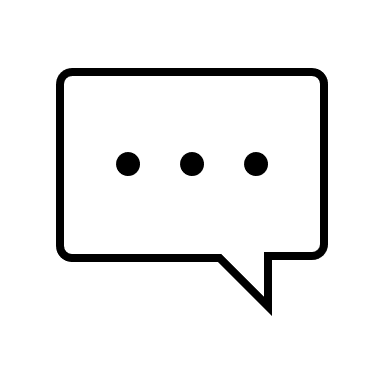 Décrivez et analysez la vignette : expliquez les gestes et les sentiments des personnages face à la perspective d’aller vivre en Arabie saoudite.Après l’écoute du document:Après l’écoute du document: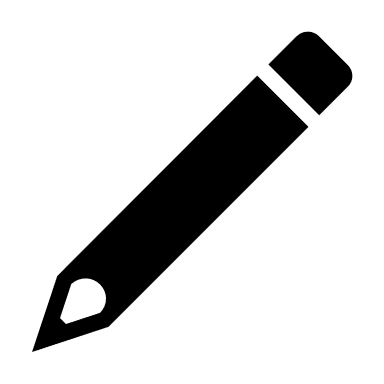 Décrivez et analysez la vignette. N’oubliez pas d’en expliquer la couleur et de caractériser la relation du père et de la mère de Riad Sattouf.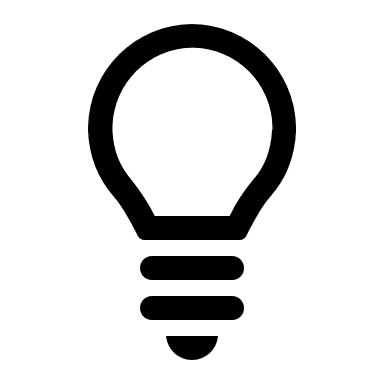 Fiches de production écrite et orale : Décrire, analyser et commenter une caricature                                                                    Description d’une BD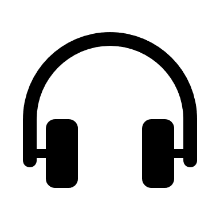 Vous allez entendre l‘extrait d’une interview avec le dessinateur Riad Sattouf. Cette interview a eu lieu le 6 décembre 2018 dans le cadre de l’émission « A la bonne heure » diffusée sur RTL.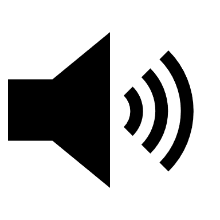 Cochez la bonne case, notez l’information demandée ou reliez les cases. Vous avez d’abord 3 minutes  pour lire les consignes.no 1Enfant, Riad Sattouf a habité dans plusieurs pays.Mettez-les dans le bon ordre. Reliez les cases.Enfant, Riad Sattouf a habité dans plusieurs pays.Mettez-les dans le bon ordre. Reliez les cases.1 BEALa France.1BLa Syrie.2CLa Libye.3no 2Dans sa BD,  Riad Sattouf a choisi différentes couleurs pour la France et la Syrie afin de …1 BEApermettre au lecteur de s’orienter.Bsuivre les conseils de sa maison d’édition.Cmarquer les étapes positives et négatives.Drendre plus accessible la BD aux jeunes lecteurs.no 3Riad Sattouf dit qu’on garde des souvenirs très concrets de l’enfance. Citez-en un exemple.1 BE _______________________________________________________no 4Petit enfant, Riad Sattouf voulait impressionner …1 BEAson frère.Bses grands-parents.Csa mère et son père.Dses maîtresses de l’école primaire.no 5Riad Sattouf considère comme appui de sa mémoire …1 BEAses livres.Bses images.Cles plats de sa mère.Dles tubes d’une époque.no 6Le père de Riad Sattouf est originaire d’une famille de/d’1 BEAmilitaires.Bindustriels.Cprofesseurs.Dagriculteurs.no 7Le père de Riad Sattouf …1 BEAa fait ses études en Syrie.Ba décroché un doctorat en France.Ca donné des cours d’arabe à la Sorbonne.Da profité d’une bourse de recherches aux Etats-Unis.no 8Le père de Riad Sattouf adorait…1 BE _____________________________________________________no 9Le famille de la mère de Riad Sattouf travaillait …1 BEAen mer.Bau marché.Caux champs.Ddans l’industrie.no 10Riad Sattouf dit qu’en Syrie, on considérait l’Arabie saoudite comme le pays où il était facile de/d’…1 BEAdevenir riche.Baller à La Mecque.Cfaire taire l’opposition.Dfonder une famille polygame.no 11Le père de Riad Sattouf accepte un poste en Arabie saoudite. A l’université, …1 BEAses cours étaient filmés pour les archives.Bses cours étaient surveillés par une caméra.Cses élèves avaient cours une semaine sur deux.Dses étudiantes et ses étudiants avaient cours séparément.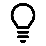 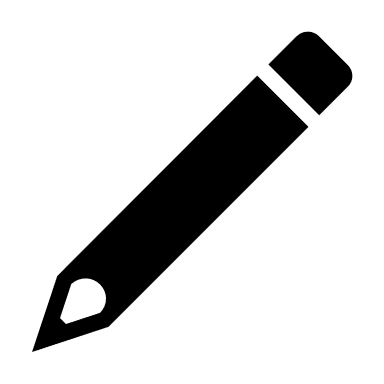 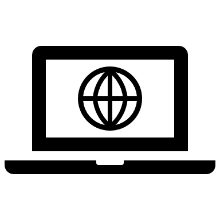 Stratégie : Recherche d’expressions synonymes ou semblables (C)Lisez attentivement les consignes.Soulignez les mots-clés de chaque phrase et formez des phrases avec des synonymes et des mots du même champ lexical.Exemple : Riad Sattouf a habité dans plusieurs pays.Riad Sattouf a vécu dans différents Etats.La famille de Riad Sattouf est allée vivre en Syrie et en Libye.Riad Sattouf a passé une période de son enfance en Syrie et en France.La famille de Riad Sattouf a fait un séjour en Libye et en Syrie.Riad Sattouf a séjourné en Libye et en France.…Pour gagner du temps et pour corriger et partager rapidement les résultats, servez-vous d’un site Internet destiné au travail collaboratif tel quehttps://zumpad.zum.dehttps://etherpad.orghttps://cryptpad.fr…Stratégie : Recherche d’expressions synonymes ou semblables (C)Lisez attentivement les consignes.Soulignez les mots-clés de chaque phrase et formez des phrases avec des synonymes et des mots du même champ lexical.Exemple : Riad Sattouf a habité dans plusieurs pays.Riad Sattouf a vécu dans différents Etats.La famille de Riad Sattouf est allée vivre en Syrie et en Libye.Riad Sattouf a passé une période de son enfance en Syrie et en France.La famille de Riad Sattouf a fait un séjour en Libye et en Syrie.Riad Sattouf a séjourné en Libye et en France.…Pour gagner du temps et pour corriger et partager rapidement les résultats, servez-vous d’un site Internet destiné au travail collaboratif tel quehttps://zumpad.zum.dehttps://etherpad.orghttps://cryptpad.fr…Stratégie : Recherche d’expressions synonymes ou semblables (C)Lisez attentivement les consignes.Soulignez les mots-clés de chaque phrase et formez des phrases avec des synonymes et des mots du même champ lexical.Exemple : Riad Sattouf a habité dans plusieurs pays.Riad Sattouf a vécu dans différents Etats.La famille de Riad Sattouf est allée vivre en Syrie et en Libye.Riad Sattouf a passé une période de son enfance en Syrie et en France.La famille de Riad Sattouf a fait un séjour en Libye et en Syrie.Riad Sattouf a séjourné en Libye et en France.…Pour gagner du temps et pour corriger et partager rapidement les résultats, servez-vous d’un site Internet destiné au travail collaboratif tel quehttps://zumpad.zum.dehttps://etherpad.orghttps://cryptpad.fr…Stratégie : Recherche d’expressions synonymes ou semblables (C)Lisez attentivement les consignes.Soulignez les mots-clés de chaque phrase et formez des phrases avec des synonymes et des mots du même champ lexical.Exemple : Riad Sattouf a habité dans plusieurs pays.Riad Sattouf a vécu dans différents Etats.La famille de Riad Sattouf est allée vivre en Syrie et en Libye.Riad Sattouf a passé une période de son enfance en Syrie et en France.La famille de Riad Sattouf a fait un séjour en Libye et en Syrie.Riad Sattouf a séjourné en Libye et en France.…Pour gagner du temps et pour corriger et partager rapidement les résultats, servez-vous d’un site Internet destiné au travail collaboratif tel quehttps://zumpad.zum.dehttps://etherpad.orghttps://cryptpad.fr…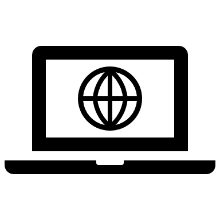 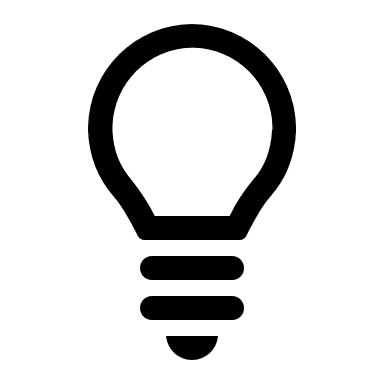 Stratégie :  Orientation dans l’espace géographique (E)Cherchez sur une carte les pays mentionnés dans les consignes.Les noms français des pays situés autour de la Méditerranée : voici trois applis qui vous permettent de vérifier et d’élargir vos connaissances :Stratégie :  Orientation dans l’espace géographique (E)Cherchez sur une carte les pays mentionnés dans les consignes.Les noms français des pays situés autour de la Méditerranée : voici trois applis qui vous permettent de vérifier et d’élargir vos connaissances :Stratégie :  Orientation dans l’espace géographique (E)Cherchez sur une carte les pays mentionnés dans les consignes.Les noms français des pays situés autour de la Méditerranée : voici trois applis qui vous permettent de vérifier et d’élargir vos connaissances :Stratégie :  Orientation dans l’espace géographique (E)Cherchez sur une carte les pays mentionnés dans les consignes.Les noms français des pays situés autour de la Méditerranée : voici trois applis qui vous permettent de vérifier et d’élargir vos connaissances :Exercice 1Exercice 2Exercice 2Exercice 3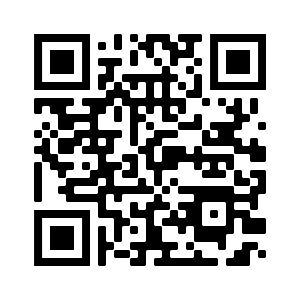 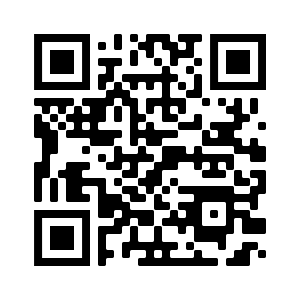 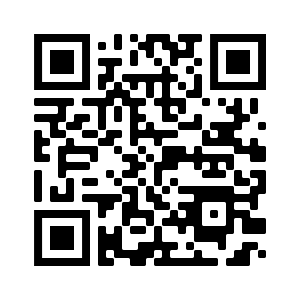 https://learningapps.org/display?v=pw1t9ujda20https://learningapps.org/display?v=pe79rxwhn20https://learningapps.org/display?v=pe79rxwhn20https://learningapps.org/display?v=pr624rz4j20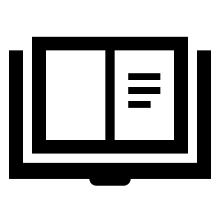 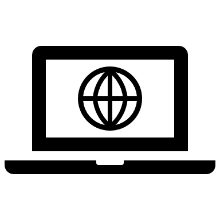 Stratégie : Se faire une idée du contexte politique et social (F)Dans le questionnaire, on parle aussi des conditions de vie et de travail dans certains des pays mentionnés. Renseignez-vous sur les régimes politiques et les types de société de ces Etats.Stratégie : Se faire une idée du contexte politique et social (F)Dans le questionnaire, on parle aussi des conditions de vie et de travail dans certains des pays mentionnés. Renseignez-vous sur les régimes politiques et les types de société de ces Etats.Stratégie : Se faire une idée du contexte politique et social (F)Dans le questionnaire, on parle aussi des conditions de vie et de travail dans certains des pays mentionnés. Renseignez-vous sur les régimes politiques et les types de société de ces Etats.Stratégie : Se faire une idée du contexte politique et social (F)Dans le questionnaire, on parle aussi des conditions de vie et de travail dans certains des pays mentionnés. Renseignez-vous sur les régimes politiques et les types de société de ces Etats.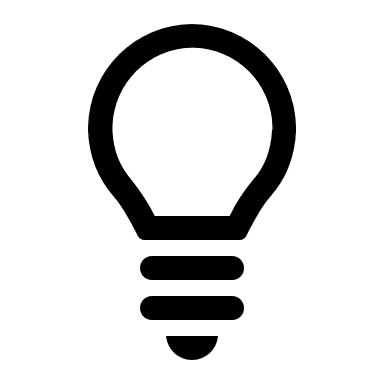 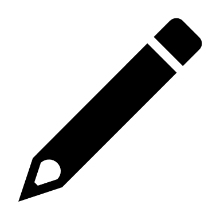 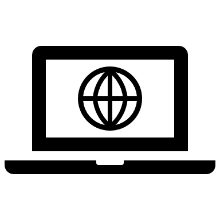 Différenciation – exercice de vocabulaire:Voici une liste qui contient des éléments de plusieurs champs lexicaux qui jouent un rôle dans l’interview avec Riad Sattouf. Complétez les cases vides de la liste et révisez le vocabulaire.Faites les exercices en ligne pour préparer l’écoute du document.Différenciation – exercice de vocabulaire:Voici une liste qui contient des éléments de plusieurs champs lexicaux qui jouent un rôle dans l’interview avec Riad Sattouf. Complétez les cases vides de la liste et révisez le vocabulaire.Faites les exercices en ligne pour préparer l’écoute du document.Différenciation – exercice de vocabulaire:Voici une liste qui contient des éléments de plusieurs champs lexicaux qui jouent un rôle dans l’interview avec Riad Sattouf. Complétez les cases vides de la liste et révisez le vocabulaire.Faites les exercices en ligne pour préparer l’écoute du document.Différenciation – exercice de vocabulaire:Voici une liste qui contient des éléments de plusieurs champs lexicaux qui jouent un rôle dans l’interview avec Riad Sattouf. Complétez les cases vides de la liste et révisez le vocabulaire.Faites les exercices en ligne pour préparer l’écoute du document.FrançaisAllemandInformations supplémentairesInformations supplémentairesvoyagerle voyagele récit de voyageun texte dans lequel l’auteur raconte son voyageun texte dans lequel l’auteur raconte son voyagele départle retourpartirretournerrentrerpartirretournerrentrerun aller retourHin- und Rückreise; auch: Hin- und Rückfahrkartealler d’un endroit à l’autrele trajetReise, Fahrt, Streckeexemple: Le trajet Paris-Strasbourg dure deux heures et demie.exemple: Le trajet Paris-Strasbourg dure deux heures et demie.emmener qnexemple : Cet été, ma copine passera les vacances avec nous. On l’emmènera en Bretagne.conjugaison -> acheterexemple : Cet été, ma copine passera les vacances avec nous. On l’emmènera en Bretagne.conjugaison -> acheterdépayser qnle paysfaire changer qn de pays, de lieu, de milieu, d’habitudesle paysfaire changer qn de pays, de lieu, de milieu, d’habitudesun/e ancêtreêtre issu/e dekommen aus, hervorgegangen sein aussynonyme :synonyme :le milieuun milieu riche, aisé, modeste, pauvre, bourgeois …l’entourage social d’une personneexemple : Riad Sattouf n’est pas issu d’un milieu d’artistes.l’entourage social d’une personneexemple : Riad Sattouf n’est pas issu d’un milieu d’artistes.le métierun ouvrier, une ouvrièreune entreprisele chef d’entreprisele paysan, la paysannesynonyme :synonyme :le/la commerçant/ele commercele commerceun/e enseignant/esynonyme :synonyme :le chômeur, la chômeusele chômagele corsairesynonyme : un aventurier, un piratesynonyme : un aventurier, un piratele marinla merla marinela merla marinegrandirconjugaison : finirconjugaison : finirl’enfance (f)un/e enfantl’adolescence (f)un/e adolescent/eun/e adulte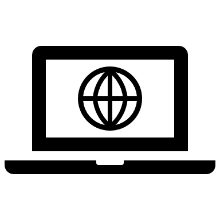 Préparation de l’écoute : une interview avec Riad Sattouf lors de la parution du volume 4 de L’Arabe du futurPréparation de l’écoute : une interview avec Riad Sattouf lors de la parution du volume 4 de L’Arabe du futurPréparation de l’écoute : une interview avec Riad Sattouf lors de la parution du volume 4 de L’Arabe du futurPréparation de l’écoute : une interview avec Riad Sattouf lors de la parution du volume 4 de L’Arabe du futurExercice 1Exercice 2Exercice 3Exercice 3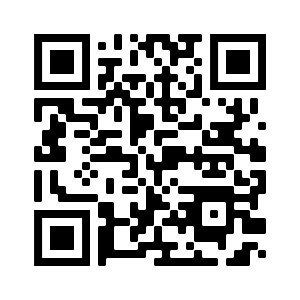 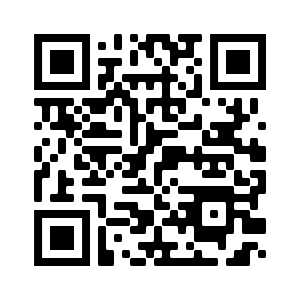 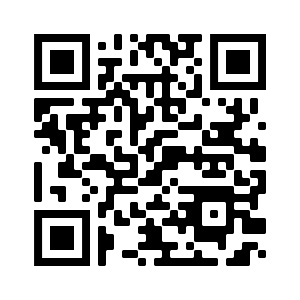 https://learningapps.org/display?v=p2z45zi0a20https://learningapps.org/display?v=pe5j8zrtc20https://learningapps.org/display?v=pqiqa7c5a20https://learningapps.org/display?v=pqiqa7c5a20Bild : Riad Sattouf, L’Arabe du futur 4, Allary Editions 2018, p. 108Bild : Riad Sattouf, L’Arabe du futur 4, Allary Editions 2018, p. 109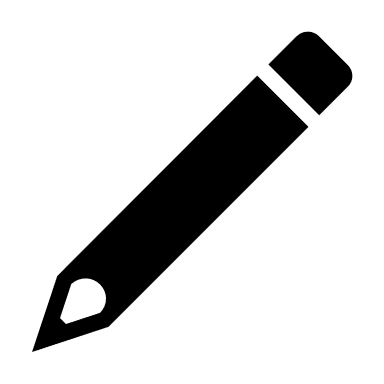 Décrivez le quotidien du père, professeur d’histoire en Arabie saoudite.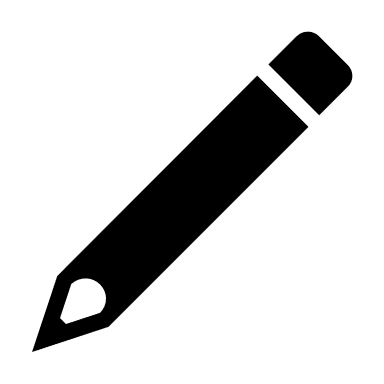 Analysez les différents contrastes et paradoxes que Riad Sattouf évoque à travers les images et les paroles. 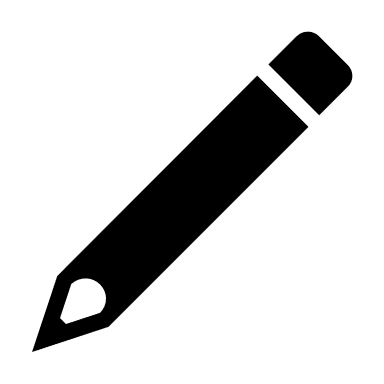 Interprétez le rôle de l’enfant et celui de la mère dans ce passage.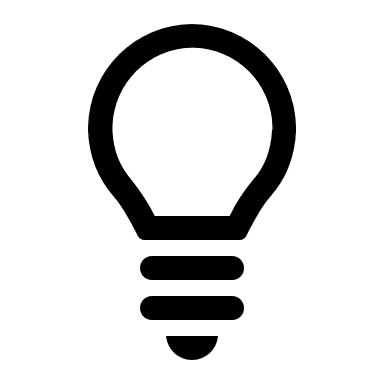 Fiches de production écrite et orale : Décrire, analyser et commenter une caricature                                                                   Description d’une BDVocabulaire :dispenser un cours – donner un coursimpudiquescrupuleusementpieux/se - fromm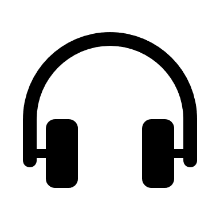 Emission: 64‘ la une francophone, tv5monde 2014 https://www.youtube.com/watch?v=x44LCtFnrgc&t=12s (letzter Aufruf : 6. 9. 2020)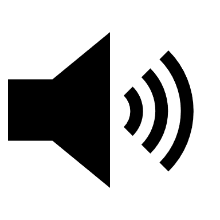 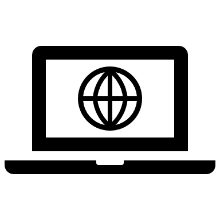 Variantes de l’exercice :le travail en ligne avec les questions sous forme imprimée. Ceci vous permet de lire les questions avant d’écouter chaque paragraphe. Profitez-en aussi pour marquer les mots-clé du texte avant la première écoute et quand vous réécoutez un paragraphe.le travail en ligne sans aide supplémentaire.Les avantages de cet exercice en ligne : le document est déjà structuré : on cherche uniquement la réponse dans le passage découpé.on peut travailler à son propre rythme.on peut prendre son temps pour lire attentivement les questions et pour écouter plusieurs fois chaque paragraphe – aussi souvent qu’on veut.L’exercice a deux parties : Exercice 1 : une approche plutôt globaleExercice 2 : une approche plus approfondie, détailléeno 1Le journaliste présente Riad Sattouf en citant …1 BEAles villes où il a vécu.Bles prix qu’il a gagnés.Cdes exemples de ses œuvres.no 2Riad Sattouf décrit …1 BEAla famille de sa mère.Ble parcours de son père.Cla carrière de son grand-père.Dle travail de son frère à Oxford.no 3Riad Sattouf parle …1 BEAde la guerre civile en Libye.Bdu régime islamiste en Iran.Cde l’enseignement en France.Dde la situation politique en Syrie.no 4 Riad Sattouf explique les idées de son père concernant…1 BEAla politique.Ble rôle de la femme.Cl’avenir de de ses enfants.Dsa carrière professionnelle.no 5Riad Sattouf parle de son avis concernant…1 BEAl’Arabie.Bl’Europe.Cla France.Dles Etats-Unis.no 6Dans le passage, il s’agit du/ de la/ des  …1 BEARévolution française.BPrintemps de Prague.Ccolonisateurs du 19e siècle.Dévolutions politiques du 21e siècle.no 7Le journaliste et Riad Sattouf parlent des idées du chef de l’État de …1 BEAla Tunisie.Bl’Égypte.Cla Libye.Dla Syrie.no 8Pour illustrer le fonctionnement d’une dictature, Riad Sattouf donne deux exemples de …1 BEAlois.Bpunitions.Cprivilèges.Drécompenses.no 9Riad Sattouf parle de l’influence des …1 BEAarmées.Bchefs d’entreprise.Cmédias modernes.Dorganisations humanitaires.no 10Riad Sattouf dit qu’en France, le mot « arabe »  …1 BE _________________________________________________________Le Printemps arabe : un mouvement de contestations populaires qui se produisent dans de nombreux pays du monde arabe à partir de décembre 2010, par exemple en Tunisie, en Libye et en Egypte.Le panarabisme : l’idéologie qui affirme la nécessité d’un monde arabe unino 1Riad Sattouf a fait …1 BEAdes BD et du cinéma.Bdes BD et des manuels de dessin.Cdes BD et des livres pour la jeunesse.no 2Riad Sattouf dit que / qu’ … 1 BEAsa jeunesse au Moyen Orient a influencé son travail.Bson père prépare un projet humanitaire pour son village natal.Cil fait venir en France sa famille syrienne originaire de la région de Homs.no 3Selon Riad Sattouf, les prochaines élections présidentielles en Syrie …1 BEAseront annulées.Bseront un plébiscite.Cauront un résultat prévisible.no 4Le père de Riad Sattouf rêvait d’un Arabe du futur …Cochez les deux réponses correctes.1 BEAlibre.Briche.Claïque.Déduqué.Ereligieux.Fdémocratique.no 5Comme il a vécu dans un village syrien, Riad Sattouf rejette les positions …1 BEAdes jeunes Syriens.Bdes Français de son âge.Cdes partisans du panarabisme.Ddes jeunes en France issus de l’immigration.no 6En ce qui concerne le Printemps arabe, Riad Sattouf pense que/ qu’  …1 BEAc’est un mouvement désastreux pour toute l’Arabie.Ben fonction du pays, l’évolution est positive ou négative.Ctous les pays concernés ont fait des progrès remarquables.no 7Pendant le séjour en Libye, le père de Riad Sattouf a compris que le chef de l'Etat, le colonel Kadhafi, ...1 BE _________________________________________________________no 8Riad Sattouf dit qu’en Libye, l’une des lois obligeait les gens à …1 BEAchanger de nom.Bvendre leur maison.Cdéménager dans une autre ville.Dexercer un métier qui n’était pas le leur.no 9Selon Riad Sattouf, les médias modernes permettent aux …1 BEArégimes répressifs de mieux contrôler l’opposition.Baux régimes répressifs d’intensifier leur propagande.Cjeunes de se perdre dans un labyrinthe d’informations.Djeunes de se renseigner sur les évolutions politiques du monde entier.no 10Riad Sattouf explique …1 BEApourquoi il a choisi ce titre pour sa BD.Cque l’éditeur était d’abord contre le titre de la BD.Dque le titre de sa BD attire beaucoup de lecteurs arabes.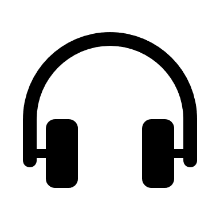 Vous allez entendre l’extrait d’une interview avec le dessinateur Riad Sattouf. Cette interview a eu lieu le 26 septembre 2018 dans le cadre de l’émission « Laissez-vous tenter » diffusée sur RTL. Le lendemain, le quatrième volume de sa série de BD « L’Arabe du futur » a été publié.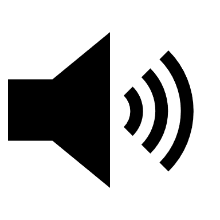 Cochez la bonne case ou notez l’information demandée. Vous avez d’abord 3 minutes pour lire les consignes.no 1    L’Arabe du futur a été traduit en 22 langues.Citez-en deux.1 BE _____________________________________________________________________ _____________________________________________________________________no 2L’Arabe du futur n’a pas encore été traduit en arabe parce que les éditeurs …1 BEAcraignaient la censure.Bavaient peur d’un échec commercial.Ctrouvaient l’image du père stéréotypée.Dpensaient que la BD était un art peu intéressant.no 3Le quatrième tome de la série L’Arabe du futur a …1 BEA80 pages.B180 pages.C200 pages.D280 pages.no 4Dans le volume 4 de L’Arabe du futur, Riad Sattouf raconte un secret de famille. Selon le dessinateur, c’est pourquoi …1 BEAses parents se sont séparés.Bles lecteurs adoreront l’album.Cses parents critiquent cette BD.Dil était impossible d’en faire deux livres.no 5Les parents ont différents projets de vie :1 BEAla mère veut retourner en Syrie.Bla mère se contente d’une vie simple.Cle père accepte un poste en France.Dle père rêve d’une villa en Arabie saoudite.no 6Riad Sattouf dit qu’il a choisi une autre « nationalité ». Laquelle ? 1 BE _____________________________________________________________________no 7Riad Sattouf décrit l’attitude de son père envers d’autres peuples. C’est …1 BEAla pitié.Bla curiosité.Cl’intolérance.Dl’indifférence.no 8En Arabie saoudite, le père de Riad Sattouf est invité chez …1 BEAun noble.Bun imam.Cun industriel.Dun professeur d’histoire.no 9L’hôte crée une imitation d’un paysage africain : il y a différents animaux. Citez-en deux.1 BE _____________________________________________________________________ _____________________________________________________________________no 10Chez son hôte, le père reçoit un cadeau …1 BEAqu’il vend à un bijoutier.Bdont il fait cadeau à ses fils.Cqu’il montre à sa famille en Syrie.Dqui a moins de valeur qu’il ne semble.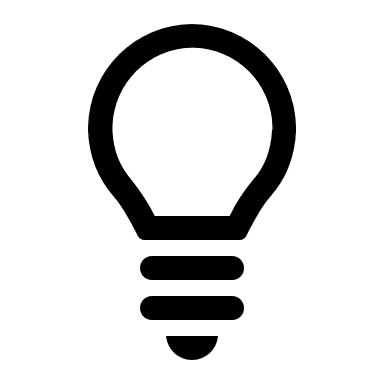 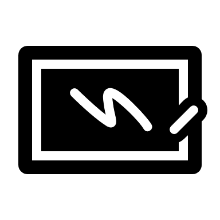 Stratégie: La compréhension des chiffres – première partie (G)Si on vous demande de comprendre des chiffres, préparez l’écoute en écrivant en toutes lettres tous les chiffres proposés dans l’exercice.Exemple :180 – cent quatre-vingtsStratégie: La compréhension des chiffres – première partie (G)Si on vous demande de comprendre des chiffres, préparez l’écoute en écrivant en toutes lettres tous les chiffres proposés dans l’exercice.Exemple :180 – cent quatre-vingtsStratégie: La compréhension des chiffres – première partie (G)Si on vous demande de comprendre des chiffres, préparez l’écoute en écrivant en toutes lettres tous les chiffres proposés dans l’exercice.Exemple :180 – cent quatre-vingtsStratégie: La compréhension des chiffres – première partie (G)Si on vous demande de comprendre des chiffres, préparez l’écoute en écrivant en toutes lettres tous les chiffres proposés dans l’exercice.Exemple :180 – cent quatre-vingts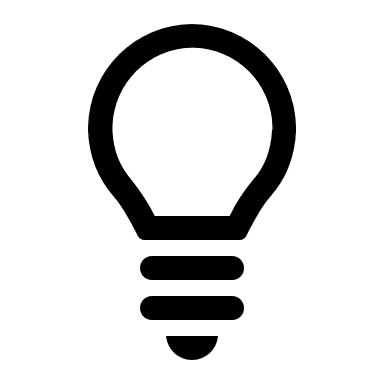 Stratégie : Lecture attentive pour relever les sujets et les faits (A)Lisez attentivement le questionnaire. Analysez les questions et relevez :les faits mentionnés dans les débuts de phrases.les sujets dont il est question.Dans le questionnaire présent, on peut distinguer trois sujets différents. Lesquels ?Stratégie : Lecture attentive pour relever les sujets et les faits (A)Lisez attentivement le questionnaire. Analysez les questions et relevez :les faits mentionnés dans les débuts de phrases.les sujets dont il est question.Dans le questionnaire présent, on peut distinguer trois sujets différents. Lesquels ?Stratégie : Lecture attentive pour relever les sujets et les faits (A)Lisez attentivement le questionnaire. Analysez les questions et relevez :les faits mentionnés dans les débuts de phrases.les sujets dont il est question.Dans le questionnaire présent, on peut distinguer trois sujets différents. Lesquels ?Stratégie : Lecture attentive pour relever les sujets et les faits (A)Lisez attentivement le questionnaire. Analysez les questions et relevez :les faits mentionnés dans les débuts de phrases.les sujets dont il est question.Dans le questionnaire présent, on peut distinguer trois sujets différents. Lesquels ?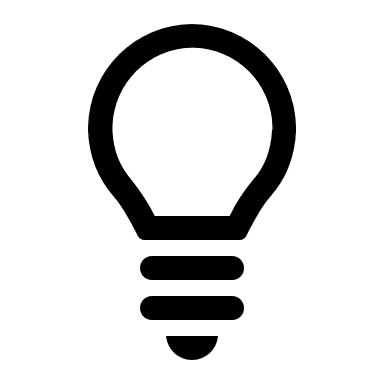 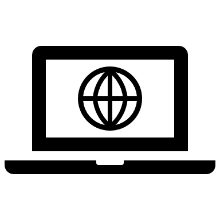 Stratégie : Anticipation du contenu et du vocabulaire à partir de mots-clés (B)A partir des faits et sujets, esquissez des mind maps qui vous aident à anticiper le contenu et le vocabulaire du document. Pensez aussi au contraire de ce qui est proposé dans les « solutions ».Exemple : Les parents de Riad Sattouf ont différents projets de vie.Pour faciliter la mise en page, servez-vous d’une appli qui permet de créer des mind maps, par exemple :SimpleMindM8 !…Stratégie : Anticipation du contenu et du vocabulaire à partir de mots-clés (B)A partir des faits et sujets, esquissez des mind maps qui vous aident à anticiper le contenu et le vocabulaire du document. Pensez aussi au contraire de ce qui est proposé dans les « solutions ».Exemple : Les parents de Riad Sattouf ont différents projets de vie.Pour faciliter la mise en page, servez-vous d’une appli qui permet de créer des mind maps, par exemple :SimpleMindM8 !…Stratégie : Anticipation du contenu et du vocabulaire à partir de mots-clés (B)A partir des faits et sujets, esquissez des mind maps qui vous aident à anticiper le contenu et le vocabulaire du document. Pensez aussi au contraire de ce qui est proposé dans les « solutions ».Exemple : Les parents de Riad Sattouf ont différents projets de vie.Pour faciliter la mise en page, servez-vous d’une appli qui permet de créer des mind maps, par exemple :SimpleMindM8 !…Stratégie : Anticipation du contenu et du vocabulaire à partir de mots-clés (B)A partir des faits et sujets, esquissez des mind maps qui vous aident à anticiper le contenu et le vocabulaire du document. Pensez aussi au contraire de ce qui est proposé dans les « solutions ».Exemple : Les parents de Riad Sattouf ont différents projets de vie.Pour faciliter la mise en page, servez-vous d’une appli qui permet de créer des mind maps, par exemple :SimpleMindM8 !…                                                                                        …                                                                                        …                                                                                        …                                                                                        …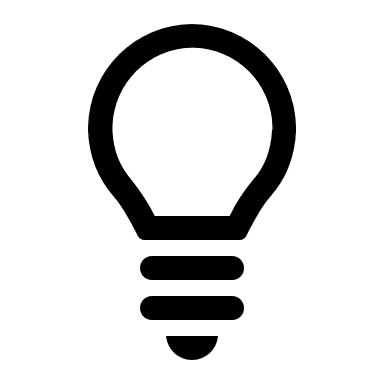 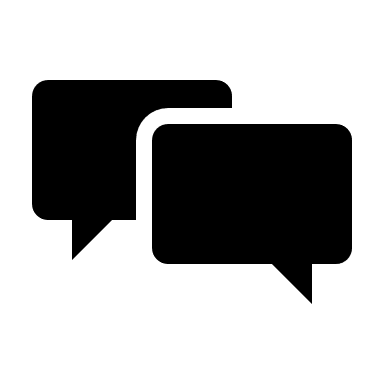 Différenciation – exercice de vocabulaire:a) Regroupez le vocabulaire suivant en fonction des quatre types de personnes. Travaillez avec un   dictionnaire. Il est possible d’attribuer une expression à plusieurs personnes : discutez et justifiez vos décisions.Différenciation – exercice de vocabulaire:a) Regroupez le vocabulaire suivant en fonction des quatre types de personnes. Travaillez avec un   dictionnaire. Il est possible d’attribuer une expression à plusieurs personnes : discutez et justifiez vos décisions.Différenciation – exercice de vocabulaire:a) Regroupez le vocabulaire suivant en fonction des quatre types de personnes. Travaillez avec un   dictionnaire. Il est possible d’attribuer une expression à plusieurs personnes : discutez et justifiez vos décisions.Différenciation – exercice de vocabulaire:a) Regroupez le vocabulaire suivant en fonction des quatre types de personnes. Travaillez avec un   dictionnaire. Il est possible d’attribuer une expression à plusieurs personnes : discutez et justifiez vos décisions.un nobleun imamun industrielun professeur d’histoirele roiles archives (f, pl)les lieux de production (m, pl)une mosquéel’université (f)le ferla villaun/e élèvel’industrie pétrolièrele cheikun/e ingénieur/ele chef d’entreprisel’argent (m)dire une prièrela bibliothèquel’acier (m)le diamantle Coranl’heure de la prière (f)l’or (m)le marbrele palaisla reineun muséele chef de prièrele muezzinle sultanle tapis de prière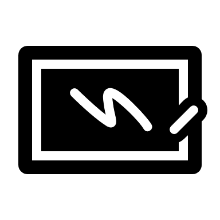 b) Ajoutez d’autres expressions adéquates : pensez par exemple à des personnes, des objets et des activités.b) Ajoutez d’autres expressions adéquates : pensez par exemple à des personnes, des objets et des activités.b) Ajoutez d’autres expressions adéquates : pensez par exemple à des personnes, des objets et des activités.b) Ajoutez d’autres expressions adéquates : pensez par exemple à des personnes, des objets et des activités.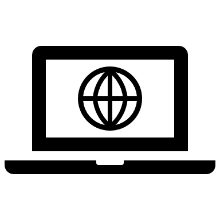 c) Faites les exercices en ligne pour préparer l’écoute du document : une interview avec Riad Sattouf lors de la parution du volume 4 de L’Arabe du futurc) Faites les exercices en ligne pour préparer l’écoute du document : une interview avec Riad Sattouf lors de la parution du volume 4 de L’Arabe du futurExercice AExercice B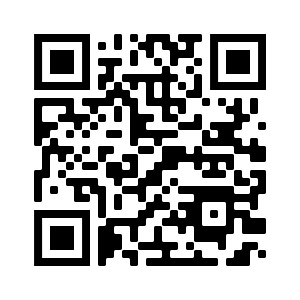 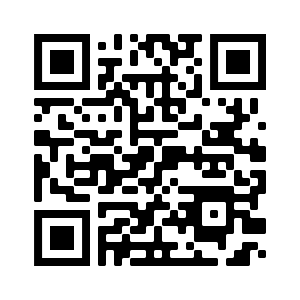 https://learningapps.org/display?v=ptnakhd0520https://learningapps.org/display?v=pqfzqzvnc20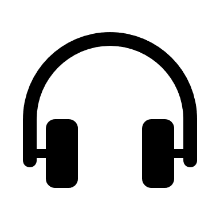 Emission: L’invité d’Europe, 6.6.2014, Europe 1, https://www.youtube.com/watch?v=xsXIR0RLck8 (letzter Aufruf : 23. 9. 2020)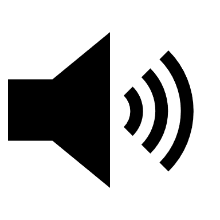 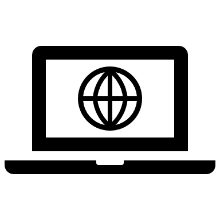 Variantes de l’exercice :le travail en ligne avec les questions sous forme imprimée. Ceci vous permet de lire les questions avant d’écouter chaque paragraphe. Profitez-en aussi pour marquer les mots-clés du texte avant la première écoute et quand vous réécoutez un paragraphe.le travail en ligne sans aide supplémentaire.Les avantages de cet exercice en ligne : le document est déjà structuré : on cherche uniquement la réponse dans le passage découpé.on peut travailler à son propre rythme.on peut prendre son temps pour lire attentivement les questions et pour écouter plusieurs fois chaque paragraphe – aussi souvent qu’on veut.L’exercice a deux parties : Exercice 1 : une approche globale et détaillée (QCM)Exercice 2 : une approche détaillée et sélective (questions ouvertes)no 1Riad Sattouf dit que L’Arabe du futur …1 BEAest une BD en noir et blanc.Bn’est ni une BD ni un roman graphique.Cest à la fois une BD et un roman graphique.Dest un roman graphique qui comprend des photos.no 2Dans L’Arabe du futur,  Riad Sattouf parle de …1 BEAson avenir.Bson enfance.Csa vie actuelle.Dson adolescence.no 3Riad Sattouf dit que la Syrie des années 80 était un pays partenaire de …1 BEAl’Iran.Bl’OTAN.Cl’Union soviétique.Dla Libye de Khadafi.no 4Pendant la guerre de Syrie, Riad Sattouf a aidé sa famille. Il dit qu’il a été difficile de/d’ …1 BEAfinancer le voyage.Bla faire venir en Europe.Cconvaincre sa grand-mère.Dsupporter les brimades à la douane.no 5Le père de Riad Sattouf a pu faire ses études à Paris parce que/qu’ …1 BEAla famille a financé son séjour.Bil avait obtenu une bourse de l’état syrien.Cil connaissait un professeur de la Sorbonne.Dla France l’avait invité en raison de ses notes excellentes.no 6Dans L’Arabe du futur, on montre les rapports de la famille à travers le regard …1 BEAd’un père bienveillant.Bd’un adolescent exigeant.Cd’un enfant qui adore son père.Dd’un fils qui prend ses distances.no 7Riad Sattouf explique qu’il raconte l’histoire à travers un double regard pour aider …1 BEAsa mère.Bson père.Cson lecteur.Dson protagoniste.no 8Riad Sattouf dit qu’il a créé sa BD à partir …1 BEAde la vérité historique.Bde ses souvenirs personnels.Cdes anecdotes racontées par sa mère.Dd’un mélange de souvenirs et de fiction.no 9Riad Sattouf parle de ses proches. Il s’intéresse à …1 BE ____________________________________________________________________no 10Le journaliste dit que dans le métro, la BD attire les regards à cause …1 BEAde sa forme.Bde ses couleurs.Cdu mot « Arabe » dans le titre.Ddu dessin de la famille sur la page de couverture.no 11Dans beaucoup de ses œuvres, Riad Sattouf parle des jeunes. Il s’intéresse par exemple à …1 BEAleurs goûts.Bleur langue.Cleurs problèmes.Dleurs changements physiques.no 12Le journaliste annonce le prochain volume de L’Arabe du futur pour l’année …1 BE ____________________________________________________________________no 1En quoi L’Arabe du futur se distingue-t-il de la bande dessinée « traditionnelle » ?1 BE ____________________________________________________________________no 2Pourquoi est-ce que c’est difficile pour Riad Sattouf d’avoir une opinion sur ce qui se passe en Syrie en ce moment ?1 BE ____________________________________________________________________no 3Quelle est la relation entre le dictateur dans L’Arabe du futur et le dictateur actuel ?1 BE ____________________________________________________________________no 4Pourquoi est-ce que la ville où Riad Sattouf a vécu est célèbre ?1 BE ____________________________________________________________________no 5Pourquoi est-ce que cela a été difficile pour Riad Sattouf d’aider sa famille qui fuyait la guerre en Syrie ?1 BE ____________________________________________________________________no 6Pourquoi le père de Riad Sattouf ne voulait-il pas rester en France ?1 BE ____________________________________________________________________no 7Comment est-ce que Riad Sattouf décrit le regard du petit Riad ?1 BE ____________________________________________________________________no 8Quelle est la fonction de la voix off dans le livre selon Riad Sattouf ?1 BE ____________________________________________________________________no 9Quel était le but du livre pour Riad Sattouf ?1 BE ____________________________________________________________________no 10Qu’est-ce que Sattouf veut faire avec les remarques que les membres de sa famille ont faites sur son livre ?1 BE ____________________________________________________________________no 11Qu’est-ce que Riad Sattouf dit à propos du mot « arabe » en France ?1 BE ____________________________________________________________________no 12Que signifie le mot « arabe » ?1 BE ____________________________________________________________________Text : https://www.lefigaro.fr/bd/2018/09/27/03014-20180927ARTFIG00019-riad-sattouf-avec-l-arabe-du-futur-4-je-me-suis-libere-de-mon-secret-de-famille.php  (texte abrégé, annoté et adapté; 20.8.2020)no 1no 11 BECochez la bonne case et justifiez votre choix par une citation.Cochez la bonne case et justifiez votre choix par une citation.La relation entre le père et la mère de Riad Sattoud traverse une crise.La relation entre le père et la mère de Riad Sattoud traverse une crise.vraifaux ……………………………………………………….………………………………………………………..………, l. ………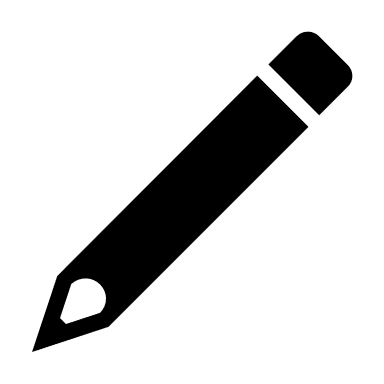 no 2no 21 BECochez la bonne case et justifiez votre choix par une citation.Cochez la bonne case et justifiez votre choix par une citation.A l’école, Riad Sattouf trouve facilement sa place parmi les jeunes de son âge.A l’école, Riad Sattouf trouve facilement sa place parmi les jeunes de son âge.vraifaux ……………………………………………………….………………………………………………..………………, l. ………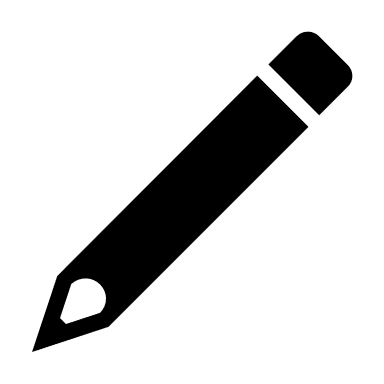 no 3no 31 BECochez la bonne case et justifiez votre choix par une citation.Cochez la bonne case et justifiez votre choix par une citation.A l’école, le jeune Riad est l’objet d’un classement.A l’école, le jeune Riad est l’objet d’un classement.vraifaux ……………………………………………………….…………………………………………………………………, l. ………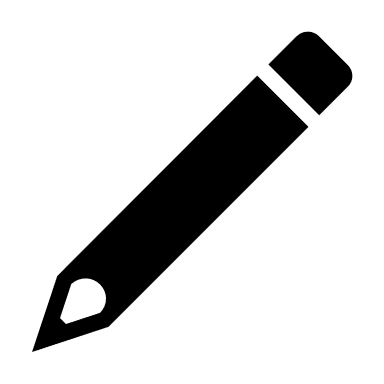 no 41 BERépondez.Quel aspect de l’action donne un poids important au quatrième volume ? ………………………………………………………………………………………………………..………………………………………...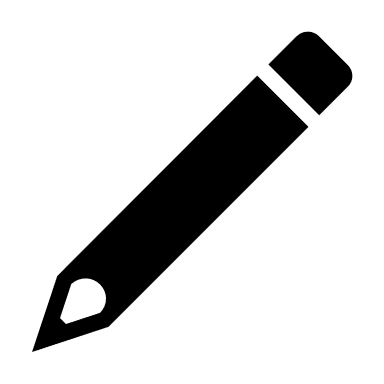 no 51 BEComplétez la phrase.Les amis à qui Riad Sattouf racontait son histoire avant que celle-ci soit publiée en BD … ……………………………………………………………………………………………………………………….………………………...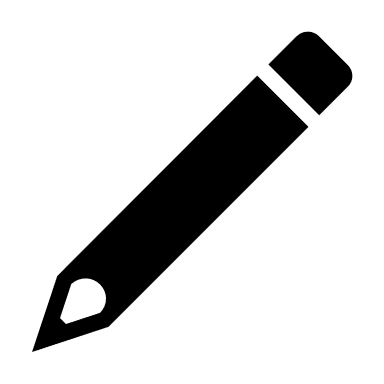 no 61 BEComplétez la phrase.Riad Sattouf veut raconter les drames qu’il a vécus tout en permettant au lecteur de … …………………………………………………………………………………………………………………………………….…………...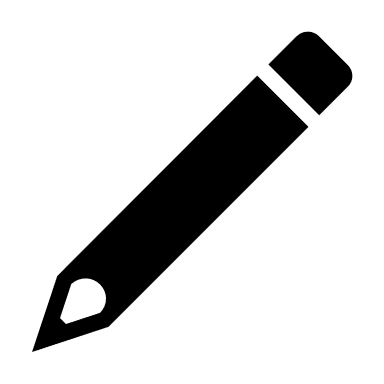 no 7no 7no 71 BECochez la bonne case et justifiez votre choix par une citation.Cochez la bonne case et justifiez votre choix par une citation.Cochez la bonne case et justifiez votre choix par une citation.L’enfant adore les positions de son père. Plus tard, l’adolescent …L’enfant adore les positions de son père. Plus tard, l’adolescent …L’enfant adore les positions de son père. Plus tard, l’adolescent …les respecte.a pitié de celui-ci.se moque d’elles.les trouve humiliantes.………………………………………………………………………………………………………….………………………….., l. ……...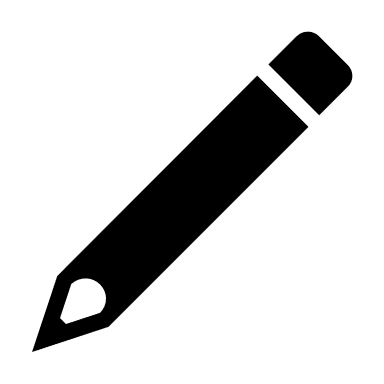 ………………………………………………………………………………………………………….………………………….., l. ……...………………………………………………………………………………………………………….………………………….., l. ……...no 81 BEComplétez la phrase.Voici l’une des contradictions qui caractérisent le père de Riad Sattouf : il est pour une dictature  bien que/ qu’ … ………………………………………………………………………………………………………………………………..……..………...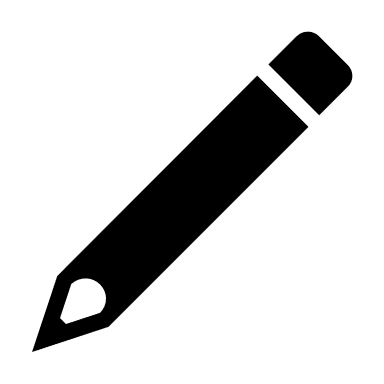 no 9no 91 BECochez la bonne case et justifiez votre choix par une citation.Cochez la bonne case et justifiez votre choix par une citation.Quant à son identité, Riad Sattouf refuse de se regarder comme membre d’une nation.Quant à son identité, Riad Sattouf refuse de se regarder comme membre d’une nation.vraifaux ……………………………………………………….…………………………………………………………………, l. ………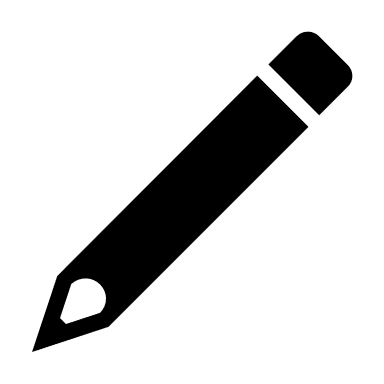 no 10no 101 BECochez la bonne case et justifiez votre choix par une citation.Cochez la bonne case et justifiez votre choix par une citation.Dans L’Arabe du futur, Riad Sattouf montre la vie typique des Syriens et des Français entre 1980 et 1990.Dans L’Arabe du futur, Riad Sattouf montre la vie typique des Syriens et des Français entre 1980 et 1990.vraifaux ……………………………………………………….……………………………………………….…………………, l. ………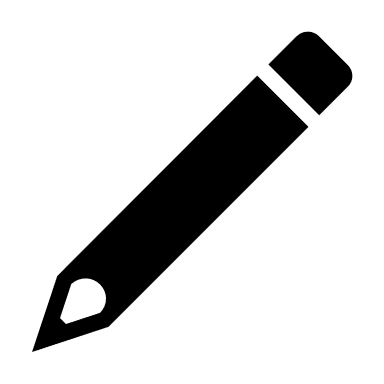 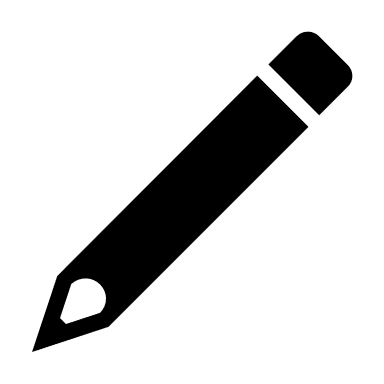  Si vous connaissez un couple dont les origines sont différentes : comment cette différence se manifeste-t-elle dans le quotidien de ce couple ? Donnez des exemples de ses habitudes à la maison et de ses choix linguistiques, culinaires, etc.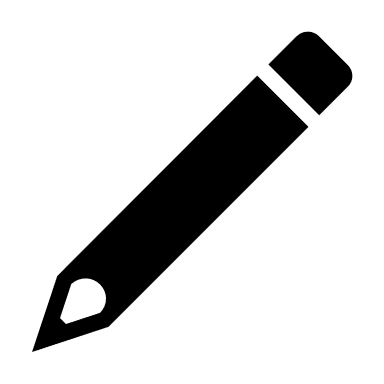  Selon le texte, le « jeune héros se sent de plus en plus tiraillé entre ses deux cultures » (l.2-3). Expliquez cette expérience en donnant des exemples de différences auxquelles l’enfant était peut-être confronté.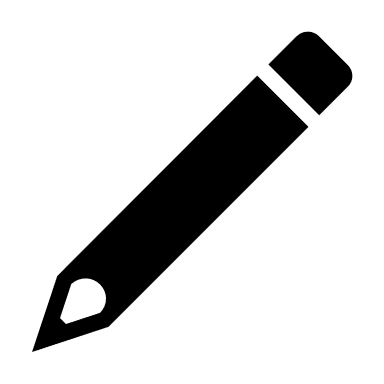  Expliquez la raison pour laquelle Riad Sattouf a choisi une identité de dessinateur. Il dit que cela lui « a permis d’échapper à un conflit de loyauté » (l. 61-62).Text:https://www.lefigaro.fr/bd/2018/09/27/03014-20180927ARTFIG00019-riad-sattouf-avec-l-arabe-du-futur-4-je-me-suis-libere-de-mon-secret-de-famille.php  (texte abrégé, annoté et légèrement adapté; 3. 3. 2020)no 1no 11 BECochez la bonne case et justifiez votre choix par une citation.Cochez la bonne case et justifiez votre choix par une citation.A l’école, Riad Sattouf trouve facilement sa place parmi les jeunes de son âge.A l’école, Riad Sattouf trouve facilement sa place parmi les jeunes de son âge.vraifaux ……………………………………………………….……………………………………………..………, l. ………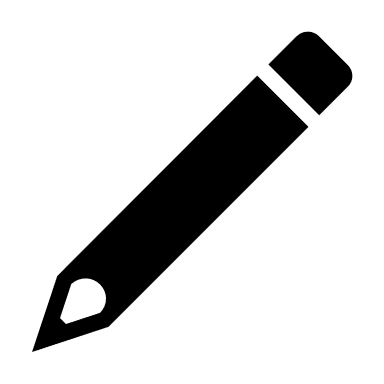 no 2no 21 BECochez la bonne case et justifiez votre choix par une citation.Cochez la bonne case et justifiez votre choix par une citation.A l’école, le jeune Riad est l’objet d’un classement.A l’école, le jeune Riad est l’objet d’un classement.vraifaux ……………………………………………...……………………………………………….………………, l. ………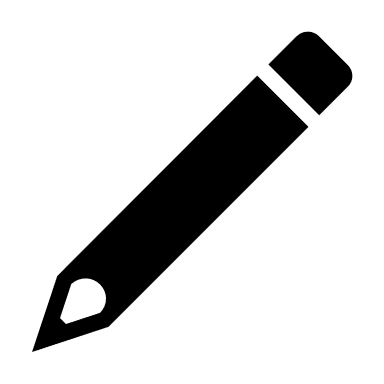 no 3no 3no 31 BECochez la bonne case et justifiez votre choix par une citation.Cochez la bonne case et justifiez votre choix par une citation.Cochez la bonne case et justifiez votre choix par une citation.Riad Sattouf a mis longtemps avant de/ d’ …Riad Sattouf a mis longtemps avant de/ d’ …Riad Sattouf a mis longtemps avant de/ d’ …être sûr de sa vocation d’auteur de BD.se libérer de ses complexes d’infériorité.concevoir la série entière de l’Arabe du futur.trouver un style narratif convenant au secret familial.……………………………………………………………………………………………………………………..….., l. ……...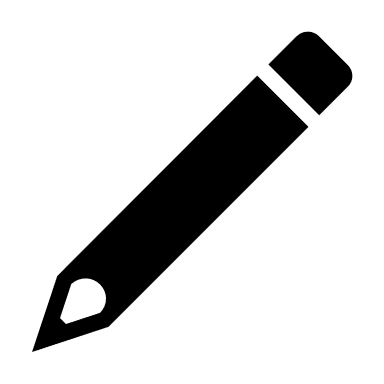 ……………………………………………………………………………………………………………………..….., l. ……...……………………………………………………………………………………………………………………..….., l. ……...no 41 BEComplétez la phrase.Les amis à qui Riad Sattouf racontait son histoire avant que celle-ci soit publiée en BD … ……………………………………………………………..……………………………………………………………………...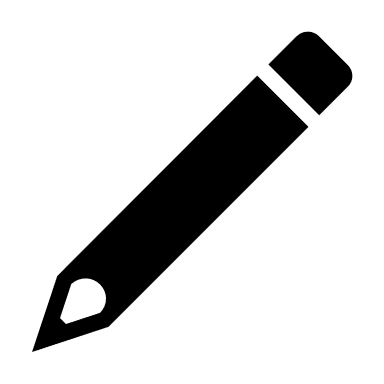 no 5no 5no 51 BEComplétez la phrase.Complétez la phrase.Complétez la phrase.Riad Sattouf veut raconter les drames qu’il a vécus tout en permettant au lecteur de …Riad Sattouf veut raconter les drames qu’il a vécus tout en permettant au lecteur de …Riad Sattouf veut raconter les drames qu’il a vécus tout en permettant au lecteur de … ……………………………………………………………………………………………………………………………..……...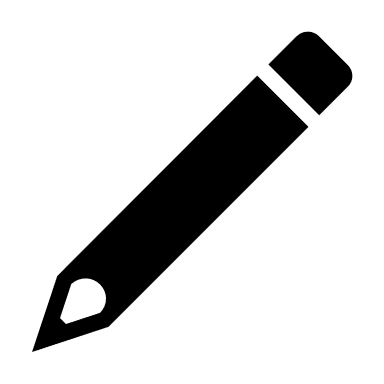  ……………………………………………………………………………………………………………………………..……... ……………………………………………………………………………………………………………………………..……...no 6no 6no 61 BECochez la bonne case et justifiez votre choix par une citation.Cochez la bonne case et justifiez votre choix par une citation.Cochez la bonne case et justifiez votre choix par une citation.L’enfant adore les positions de son père. Plus tard, l’adolescent …L’enfant adore les positions de son père. Plus tard, l’adolescent …L’enfant adore les positions de son père. Plus tard, l’adolescent …les respecte.a pitié de celui-ci.se moque d’elles.les trouve humiliantes. ………………………………………………………………………………………………………………………..., l. ……...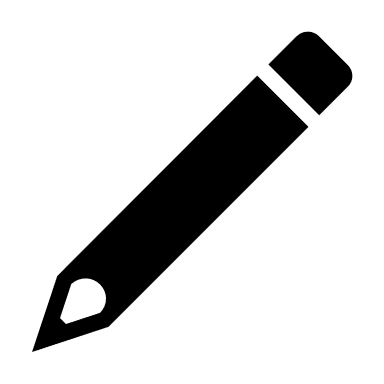  ………………………………………………………………………………………………………………………..., l. ……... ………………………………………………………………………………………………………………………..., l. ……...no 71 BEComplétez la phrase.Voici l’une des contradictions qui caractérisent le père de Riad Sattouf : il est pour une dictature bien que/ qu’ … …………………………………………………………………………………………………………………………..………...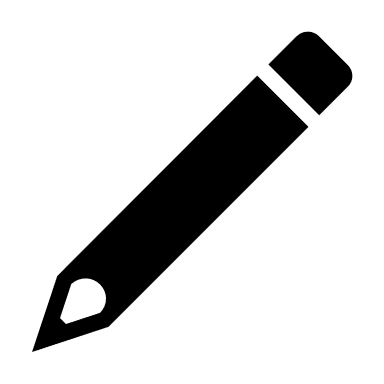 no 8no 81 BECochez la bonne case et justifiez votre choix par une citation.Cochez la bonne case et justifiez votre choix par une citation.En France tout comme en Syrie, Riad Sattouf avait des difficultés à convaincre les autres d’être un des leurs.En France tout comme en Syrie, Riad Sattouf avait des difficultés à convaincre les autres d’être un des leurs.vraifaux ……………………………………………….…………………………………………….………………, l. ………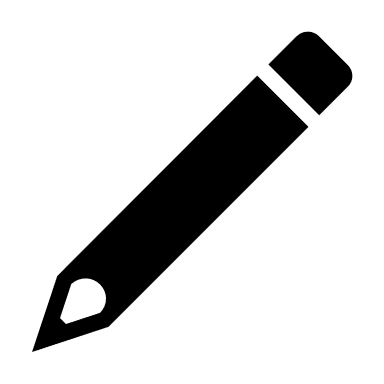 no 9no 91 BECochez la bonne case et justifiez votre choix par une citation.Cochez la bonne case et justifiez votre choix par une citation.Dans L’Arabe du futur, Riad Sattouf montre la vie typique des Syriens et des Français entre 1980 et 1990.Dans L’Arabe du futur, Riad Sattouf montre la vie typique des Syriens et des Français entre 1980 et 1990.vraifaux ……………………………………………….……………………………………….……………………, l. ………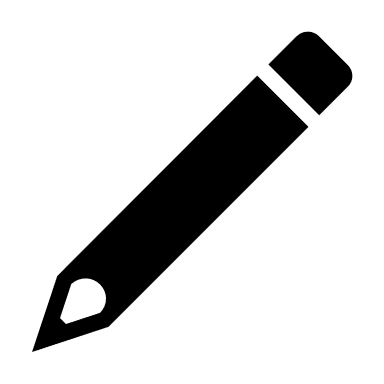 no 10no 101 BECochez la bonne case et justifiez votre choix par une citation.Cochez la bonne case et justifiez votre choix par une citation.C’est à travers ses dessins que l’adolescent essayait d’attirer l’attention de ses professeurs sur les problèmes entre les élèves.C’est à travers ses dessins que l’adolescent essayait d’attirer l’attention de ses professeurs sur les problèmes entre les élèves.vraifaux ……………………………………………….………………………………………………………..……, l. ………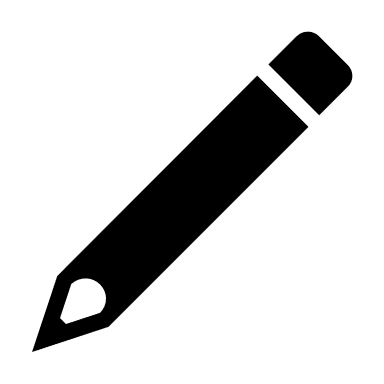 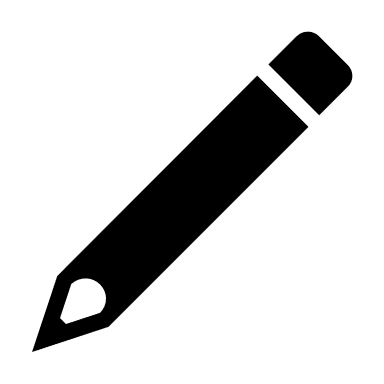  Selon le texte, le « jeune héros se sent de plus en plus tiraillé entre ses deux cultures » (l.2-3). Expliquez cette expérience en donnant des exemples de différences auxquelles l’enfant était peut-être confronté.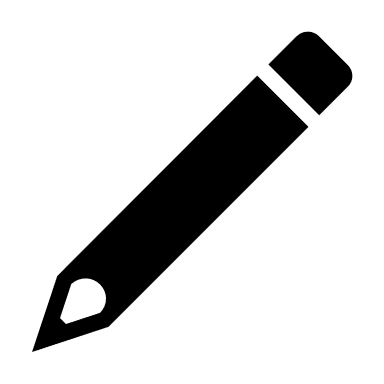  Pour Riad Sattouf adolescent, le dessin était « une échappatoire ». Donnez d’autres exemples d’échappatoires et expliquez pourquoi cela peut être important dans l’adolescence (l. 80-81).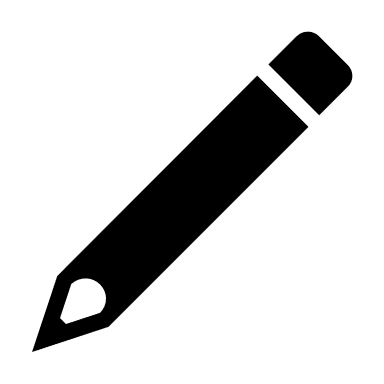  Expliquez la raison pour laquelle Riad Sattouf a choisi une identité de dessinateur. Il dit que cela lui « a permis d’échapper à un conflit de loyauté » (l. 61-62).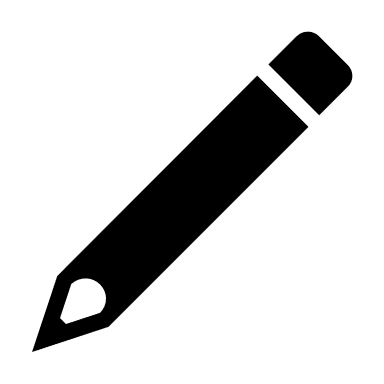  « Avoir des parents d’origines différentes, c’est une chance ! ». En partant de cette conviciton, rédigez un commentaire personnel.Text:https://www.br.de/radio/b5-aktuell/sendungen/interkulturelles-magazin/riad-sattouf-der-araber-von-morgen-110.html   (für Unterrichtszwecke leicht adaptiert; letzter Aufruf: 29.8.2020)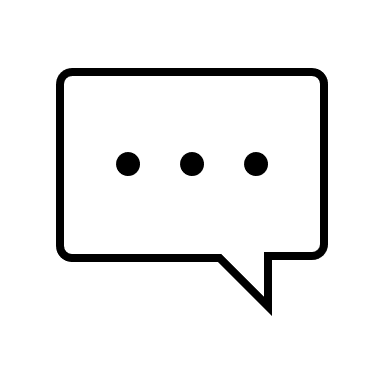 Ton/ta correspondant/e passe une semaine chez toi pour améliorer son allemand. Il/elle trouve cet article sur ton bureau. Comme il/elle vient d’entendre ses copains discuter des BD de Riad Sattouf, il/elle te demande ce qu’on y apprend sur le dessinateur. Puis, il/elle aimerait aussi savoir pourquoi des lecteurs allemands s’intéressent à ses BD.Prépare un monologue suivi à partir du texte ci-dessus dans lequeltu présentes l’auteur et sa famille.tu expliques le sujet de la BD.tu expliques pourquoi, à ton avis, des lecteurs allemands pourraient s’intéresser à la série de BD L’Arabe du futur.Pour les deux premiers aspects, il faut respecter les informations du texte.En ce qui concerne le troisième aspect, il s’agit d’un commentaire dans lequel tu dois tenir compte de la vie des jeunes dans la société allemande.Présente ton monologue en parlant librement avec une liste de mots-clés comme seule aide.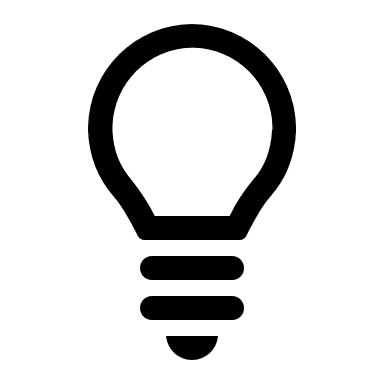 Fiche de médiation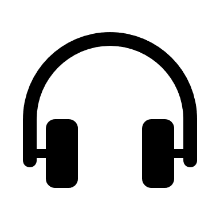 Vous allez entendre l’extrait d’une interview avec le dessinateur Riad Sattouf. Cette interview a eu lieu le 6 décembre 2018 dans le cadre de l’émission « A la bonne heure» diffusée sur RTL.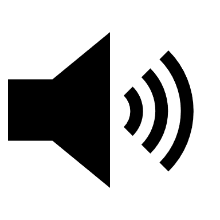 Cochez la bonne case ou notez l’information demandée. Vous avez d’abord 3 minutes pour lire les consignes.no 1Riad Sattouf compte parmi les quatre dessinateurs …1 BEAqui ont été exposés le plus souvent en France.Bque le journaliste a invité à l’émission depuis sa création.Cqu’on a présenté dans l’un des musées d’art moderne de Paris.Ddont les œuvres ont été tirées à plus d’un million d’exemplaires.no 2Quand Riad Sattouf fait un dessin, c’est d’abord pour le/l’ …1 BEApublier dans un album.Bexposer dans une galerie.Cposter dans les réseaux sociaux.Dfaire imprimer par un grand journal.no 3Que deviennent les originaux des dessins ? Riad Sattouf les …1 BEAdonne à des écoles.Bmet dans une boîte.Crange dans des classeurs.Dvend à des prix intéressants.no 4« L’écriture dessinée », c’est …1 BEAle titre d’une exposition.Ble titre d’un livre consacré à Riad Sattouf.Cle nom d’une association d’auteurs de BD.Dle slogan de publicité de l’éditeur de Riad Sattouf.no 5Une grande partie des lecteurs de Riad Sattouf …1 BEAsont peu familiarisés avec la BD.Bsont des amateurs de graphisme.Cont commencé à lire avec Astérix.Ds’y intéressent pour des raisons interculturelles.no 6En dehors de la BD, Riad Sattouf s’investit dans d’autres domaines.Citez-en deux exemples.1 BE __________________________________________________________ __________________________________________________________no 7Côté idoles, Riad Sattouf se souvient très bien de …1 BEAsa première lecture de Tintin.Bsa dernière rencontre avec Hergé.Csa première émission avec Jean Giraud.Dson dernier entretien avec Stéphane Bern.no 8Selon Riad Sattouf, le dessin compte parmi les moyens d’expression les plus …1 BEAraffinés qui existent.Banciens des hommes.Ccritiqués des arts plastiques.Dsousestimés dans le domaine politique.no 9Pour Riad Sattouf, chaque lettre représente un signe. Un mot est …1 BE __________________________________________________________no 10Pour Riad Sattouf, la caricature politique est un genre très …1 BEAsuperficiel.Bcompliqué.Cdangereux.Dsarcastique.Fotos :Andrée Chapalain et Riad Sattouf. (Marguerite Bornhauser pour « l’Obs »)https://www.nouvelobs.com/bibliobs/20190828.OBS17670/on-a-retrouve-mme-chapalain-la-prof- qui-a-change-la-vie-de-riad-sattouf.html  (14. 1. 2020)Fotos :Andrée Chapalain et Riad Sattouf. (Marguerite Bornhauser pour « l’Obs »)https://www.nouvelobs.com/bibliobs/20190828.OBS17670/on-a-retrouve-mme-chapalain-la-prof- qui-a-change-la-vie-de-riad-sattouf.html  (14. 1. 2020)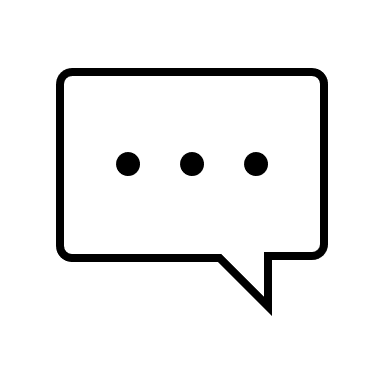 Voici deux photos de Riad Sattouf avec une femme qui n’est pas sa mère. Décrivez la photo et la relation du couple : l’âge, les mines, les gestes … Qui est-ce à votre avis ? Justifiez votre réponse.Text :Audrey Cerdan : On a retrouvé Mme Chapalain, la prof qui a changé la vie de Riad Sattouf, 28.8. 2019https://www.nouvelobs.com/bibliobs/20190828.OBS17670/on-a-retrouve-mme-chapalain-la-prof- qui-a-change-la-vie-de-riad-sattouf.html  (texte abrégé, 14. 1. 2020)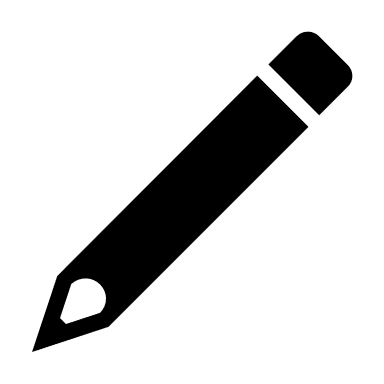 Présentez la différence qu’il y a selon Mme Chapalain entre un grand talent et un bon élève.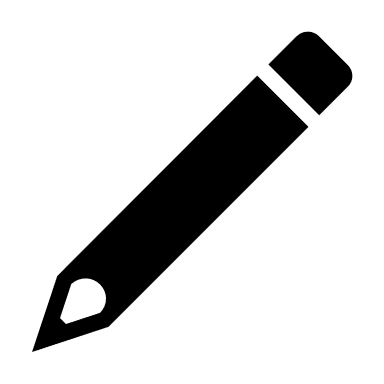 Relevez dans le texte les obstacles auxquels Riad Sattouf a été confronté pendant sa scolarité et pendant ses études.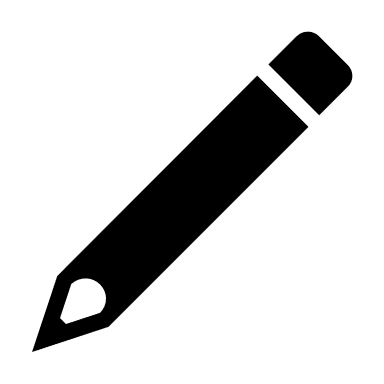 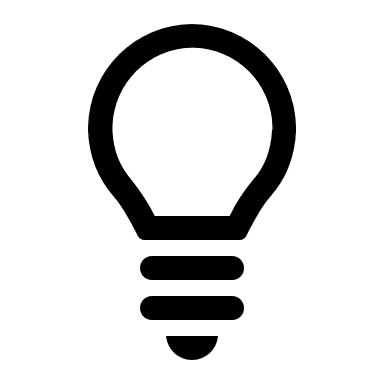 Lisez l’extrait de la BD autobiographique de Riad Sattouf: expliquez la situation du jeune dessinateur au collège en analysant sa relation avec les filles et les garçons. Servez-vous aussi des informations que vous trouvez dans le texte.       Fiche de production écrite et orale : description d’une BD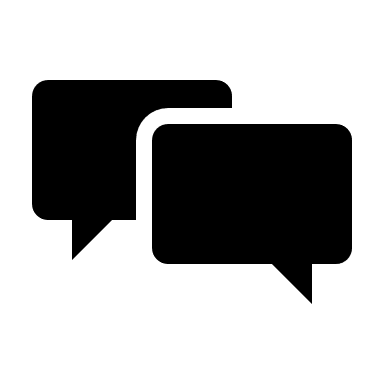 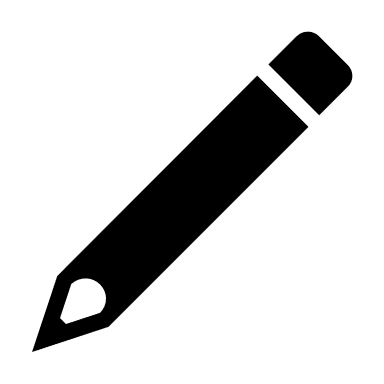 Mme Chapalain a remarqué le talent extraordinaire de Riad Sattouf quand celui-ci avait 15 ans. Le conseil qu’elle a donné à son élève a encouragé le jeune dessinateur à aller jusqu’au bout. Selon vous, quelles sont les qualités d’un bon professeur ? Justifiez votre avis en donnant des exemples.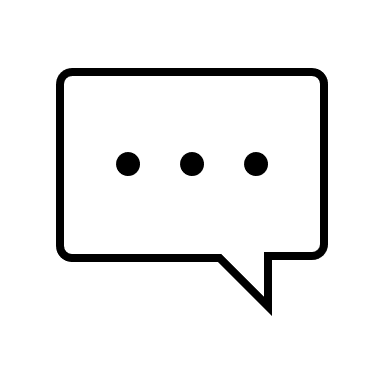 Voici deux photos de Riad Sattouf avec une femme qui n’est pas sa mère. Décrivez la photo et la relation du couple : l’âge, les mines, les gestes … Qui est-ce à votre avis ? Justifiez votre réponse.Text :Audrey Cerdan : On a retrouvé Mme Chapalain, la prof qui a changé la vie de Riad Sattouf, 28.8. 2019https://www.nouvelobs.com/bibliobs/20190828.OBS17670/on-a-retrouve-mme-chapalain-la-prof- qui-a-change-la-vie-de-riad-sattouf.html  (texte abrégé, 14. 1. 2020)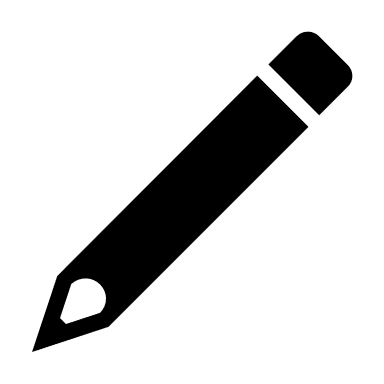 Présentez la différence qu’il y a selon Mme Chapalain entre un grand talent et un bon élève.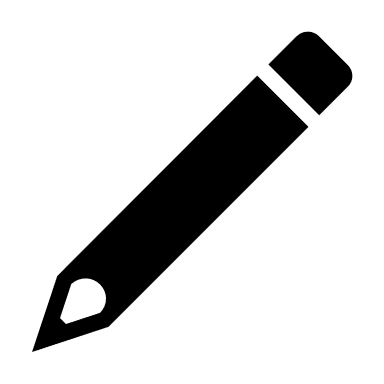 Relevez dans le texte les obstacles auxquels Riad Sattouf a été confronté pendant sa scolarité et pendant ses études.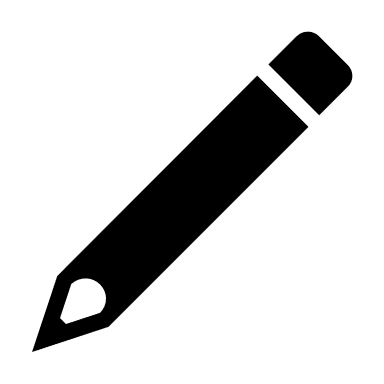 Expliquez l’idée que Riad Sattouf se fait du métier de prof.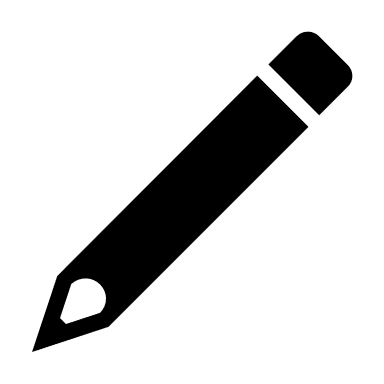 Relevez les expériences de Riad Sattouf quand il présentait ses livres à des élèves et des étudiants.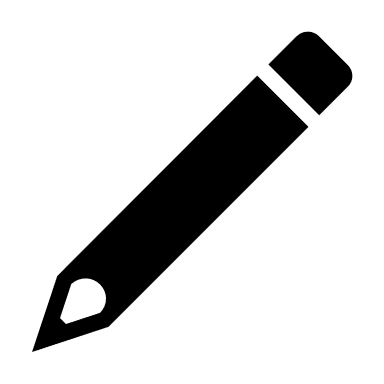 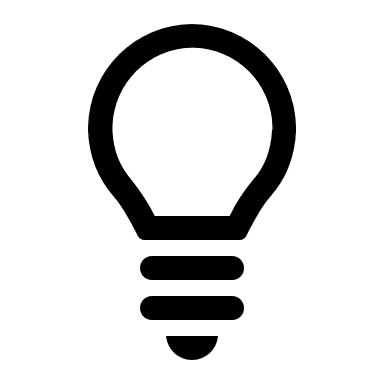 Lisez l’extrait de la BD autobiographique de Riad Sattouf: expliquez la situation du jeune dessinateur au collège en analysant sa relation avec les filles et les garçons. Servez-vous aussi des informations que vous trouvez dans le texte.Fiche de production écrite et orale : description d’une BD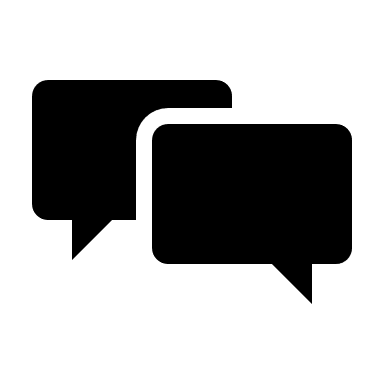 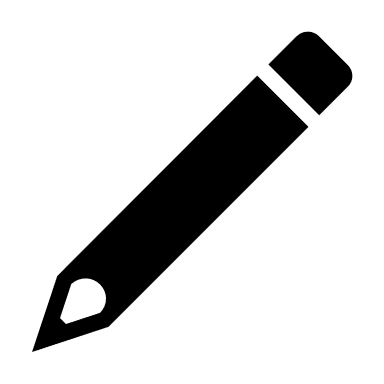 Mme Chapalain a remarqué le talent extraordinaire de Riad Sattouf quand celui-ci avait 15 ans. Le conseil qu’elle a donné à son élève a encouragé le jeune dessinateur à aller jusqu’au bout. Selon vous, quelles sont les qualités d’un bon professeur ? Justifiez votre avis en donnant des exemples.Text über den Graphic Novel „Madgermanes“ von Birgit Weyhe:Erich Wenk: Zwischen Maputo und Karl-Marx-Stadt, 7.7.2016https://www.tagesspiegel.de/kultur/comics/madgermanes-von-birgit-weyhe-zwischen-maputo-und-karl-marx-stadt/13805776.html  (25. 8. 2020)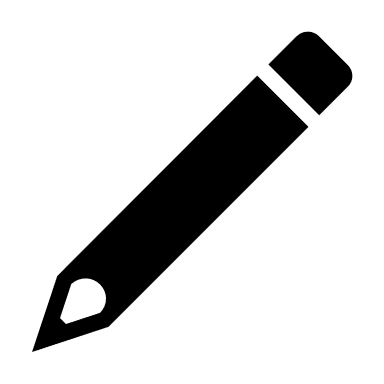 En classe de français, ton/ta correspondant/e travaille sur la vie entre deux cultures. Les élèves ont analysé quelques passages de L’Arabe du futur de Riad Sattouf. Comme le professeur aimerait un regard universel sur ce sujet, il demande à chaque élève de présenter une œuvre qui traite de la vie entre deux cultures dans un autre pays.Ton/ta correspondant/e est fan de BD. C’est pourquoi il/elle te demande si tu peux lui conseiller un texte approprié qui parle de l’Allemagne. Sur Internet, tu trouves l’article sur Birgit Weyhe et les « Madgermanes ». Dans un mail,tu expliques à ton/ta correspondant/e les différents aspects de la vie entre deux cultures auxquels les ouvriers mozambicains ont été confrontés en RDA et en Afrique.tu expliques aussi comment le sujet se reflète dans l’art graphique de Birgit Weyhe.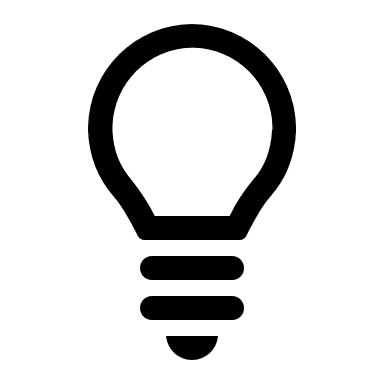 Fiche de médiationVocabulaire :le Mozambiquemosambicain/ela RDA – la République Démocratique d’Allemagne (DDR)Ost-Berlin : Berlin-EstWortspiel – le jeu de motsdemonstrieren (gegen etw.) – manifester (contre qc)Trabi – le surnom de la marque de voitures « Trabant », l’une des deux marques qui étaient produites en RDABroiler – un poulet grillé, appelation typique de la région de l’ancienne RDA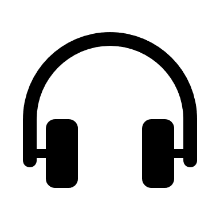 Vous allez entendre trois extraits d’une interview avec Riad Sattouf. Cette interview a eu lieu dans le cadre de l’émission « La Masterclasse » diffusée sur France Culture le 31 janvier 2019.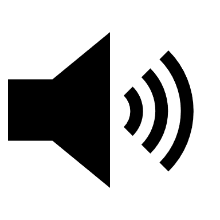 Quel titre correspond à quel texte ? Cochez les trois bonnes cases.Vous avez d’abord 2 minutes pour lire les propositions.Titretexte1texte2texte3ALes jeunes et l’école – rêve et réalité□□□BMes souvenirs des années scolaires en Syrie□□□CQuel sera l’avenir des jeunes d’aujourd’hui ?□□□DImaginer le monde du futur – un moyen d’évasion□□□EUn futur projet – tourner un film de science-fiction□□□FLe récit autobiographique – choix et adaptation de souvenirs□□□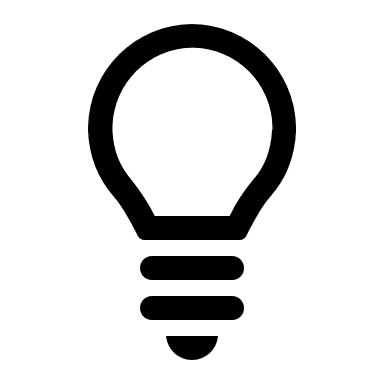 Stratégie : Anticipation du contenu et du vocabulaire (B)Vous savez qu’il s’agit d’extraits d’une interview avec Riad Sattouf. Grâce aux documents précédents, vous le connaissez maintenant un peu. Vous pouvez donc trouver des idées et le vocabulaire pour les exprimer dans ce que vous savez sur le dessinateur et sa biographie.Exercice de stratégie :a) Travaillez à deux et choisissez deux titres. Attention : répartissez tous les titres parmi les tandems de la classe.Soulignez les mots-clés de chaque titre et faites un mind map dans lequel vous notez les aspects (et donc : le vocabulaire) que vous associez aussi avec la situation, le contexte de la vie et du travail de Riad Sattouf. Pensez toujours à ce que vous savez déjà.Voici le début d’un premier mind map qui peut vous servir d’exemple et que vous pouvez compléter :Les jeunes et l’école – rêve et réalité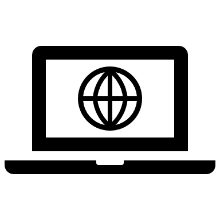 Pour faciliter la mise en page, servez-vous d’une appli qui permet de créer des mind maps, par exemple :SimpleMindMindmaster…b) Présentez vos résultats à la classe et complétez la liste par les idées de vos camarades.